ОПШТИНСКО ВЕЋЕ ОПШТИНЕ ГАЏИН ХАН на основу одредбе члана 57. Статута Општине Гаџин Хан ( “Службени лист града Ниша” број 63/2008, 31/2011, 46/2011 и 36/2013), члана 3., члана 22.  Одлуке о Општинском већу општине Гаџин Хан ( “Службени гласник града Ниша” бр.83/2008), члана 20. Пословника Општинског већа општине Гаџин Хан (“Службени лист града Ниша” број 93/2004) на својој 44. (четрдесетчетвртој) седници, одржаној дана 28. јуна 2017. године, УТВРЂУЈЕП Р Е Д Л О ГРЕШЕЊА О ДАВАЊУ САГЛАСНОСТИ НА ГОДИШЊИ ПЛАН РАДА ПРЕДШКОЛСКЕ УСТАНОВЕ „ПРВА РАДОСТ“ ГАЏИН ХАН ЗА 2017/2018УТВРЂУЈЕ СЕ предлог Решења о давању сагласности на на Годишњи план рада предшколске установе „Прва радост “Гаџин Хан за 2017/2018.годину, те исту доставити Скупштини општине Гаџин Хан на усвајање. ОПШТИНСКО ВЕЋЕ ОПШТИНЕ ГАЏИН ХАНброј:06-384/17-III-2У Гаџином Хану, 28.07. 2017. године				                         ПРЕДСЕДНИК								                         Саша Ђорђевић  РЕПУБЛИКА СРБИЈАПредшколска установа,,Прва радост“Број : 01-718/1Датум : 24.07.2017.Гаџин ХанГОДИШЊИ ПЛАН РАДАПРЕДШКОЛСКЕ УСТАНОВЕ „ПРВА РАДОСТ“ ГАЏИН ХАНЗА РАДНУ 2017/2018. ГОДИНУ	                                                С А Д Р Ж А Ј :1. УВОДНЕ НАПОМЕНЕ                                                                                    2.  ПОТРЕБЕ ПОРОДИЦЕ И ДЕЦЕ У ОПШТИНИ3. МАТЕРИЈАЛНО-ТЕХНИШКИ УСЛОВИ ЗА ОСТВАРИВАЊЕ ДЕЛАТНОСТИ4. ЗАДАЦИ НА УНАПРЕЂИВАЊУ УСЛОВА ЗА ОСТВАРИВАЊЕ ДЕЛАТНОСТИ5. ОБЛИЦИ РАДА СА ДЕЦОМ6. ОРГАНИЗАЦИЈА РАДА И КАДРОВИ7. ПРИОРИТЕТНИ ЗАДАЦИ НА РЕАЛИЗАЦИЈИ ОСНОВА ПРОГРАМА      ВАСПИТНО-ОБРАЗОВНОГ РАДА8. ПОСЕБНИ И СПЕЦИЈАЛИЗОВАНИ ПРОГРАМИ9. ПРОГРАМ ИНКЛУЗИВНОГ ОБРАЗОВАЊА 10. ПРОГРАМ ЗАШТИТЕ ДЕЦЕ ОД НАСИЉА11.  ЗАДАЦИ НА РЕАЛИЗАЦИЈИ ОСНОВА ПРОГРАМА СОЦИЈАЛНОГ РАДА12. ПРОГРАМ НЕГЕ И  ПРЕВЕНТИВНО ЗДРАВСТВЕНЕ ЗАШТИТЕ ДЕЦЕ13. ПРОГРАМ ИСХРАНЕ14. САРАДЊА СА ПОРОДИЦОМ15. САРАДЊА СА ЛОКАЛНОМ ЗАЈЕДНИЦОМ16. САРАДЊА СА ОСНОВНОМ ШКОЛОМ17. САРАДЊА СА ДРУШТВЕНОМ СРЕДИНОМ18. КУЛТУРНЕ И ЈАВНЕ МАНИФЕСТАЦИЈЕ19. ПЛАН РАДА СТРУЧНИХ ОРГАНА20. ПЛАН РАДА ТИМА ПРИПРАВНИКА И МЕНТОРА21. ПЛАН РАДА ОРГАНА22. ПЛАН ПРОГРАМА СТРУЧНОГ УСАВРШАВАЊА ЗАПОСЛЕНИХ23. РАЗВОЈНИ ПЛАН24. САМОВРЕДНОВАЊЕ И ВРЕДНОВАЊЕ РАДА25. ЗАВРШНЕ ОДРЕДБЕНа основу члана 89. Закона о основама система образовања и васпитања ( „Сл. гласник РС“ 72/09,52/2011 и 55/2013 године) и члана 27. Статута Предшколске установе „Прва радост“  Гаџин Хан, на седници одржаној дана 24.07.2017.године, Управни одбор Установе донео јеГОДИШЊИ ПЛАН РАДАПРЕДШКОЛСКЕ УСТАНОВЕ „ПРВА РАДОСТ“ ГАЏИН ХАНЗА РАДНУ 2017/2018. ГОДИНУУВОДНЕ НАПОМЕНЕ	Годишњим Планом рада предшколске установе „Прва радост“ Гаџин Хан ( у даљем тексту Установа) уређује се време, место, начин и носиоци остваривања програма васпитања и образовања као и друга питања од значаја за функционисање Установе.	Годишњи План рада установе доноси се у складу са школским календаром, Развојним планом и Предшколским програмом до 15. септембра, али због дописа из Локалне самоуправе ове године је то раније.	1.1.Кратка оцена стања и ниво развијености делатности	Предшколска установа „Прва радост“ Гаџин Хан основана је одлуком СИЗ-а дечје заштите Гаџин Хан дана 25.12.1981. године, решењем број 03-354-20/81. Организовани рад отпочела је 01.10.1982. године, са једном мешовитом групом целодневног боравка и једном предшколском групом.	У општини Гаџин Хан предшколским васпитањем и образовањем извршен је обухват деце са целе територије општине.	Основна делатност установе је васпитање и образовање деце предшколског узраста са циљем стварања повољних услова за целовит психофизички развој деце.	Предшколска установа обезбеђује делатност којом се обезбеђује:Боравак, васпитање и образовање деце предшколског узраста,Инклузија деце из осетљивих група у редовне групе;Превентивно-здравствена заштита и нега деце;Исхрна деце;Социјална заштита деце;Васпитно-образовни рад са децом са посебним потребама	У остваривању делатности предшколског васпитања и образовања и осталих делатности предшколске установе забрањене су све врсте насиља, злостављања и занемаривања и све активности којима се угрожавају, дискриминишу или издвајају деца, односно групе деце, по било ком основу, у складу са Законом.Полазне основе	Годишњи План рада установе доноси се за период од 01.09.2017. до 31.08.2018. године.		Годишњи План рада установе доноси се на основу:Закона о основама система образовања и васпитањаИзвештаја о раду установе за радну 2016/17. годину, извештаја о раду стручних тимова формираних на нивоу установе и планова рада тимова формираних за радну 2016/17. годину, извештају о раду директора,... односно на основу увида у реализацију основа програма васпитно-образовног рада Правилника о општим основама предшколског програмаРазвојног план установе за период 2017/2020. годинуПредшколског програма УстановеРезултата надзора републичке просветне инспекцијеПравилника о вредновању квалитета рада установе, резултата и извештаја процеса вредновања рада установе оствареног од стране Тима за вредновање квалитета рада, формираног од стране министарства просвете, науке и технолошког развоја Републике Србије и резултата процеса самовредновањаПравилника о превентивној здравственој заштити и стручној спреми здравствених радника у предшколској установиПравилника о ближим условима за остваривање припремног предшколског програмаПравилника о дозволи за рад наставника, васпитача и стручног сарадникаПравилника о врстама, начину остваривања и финансирања Посебних, специјализованих програма и других облика рада и услуга које остварује предшколска установаПравилника о сталном стручном усавршавању и стицању звања наставника, васпитача и стручног сарадникаПравилника за утврђивање мањег односно већег броја деце од броја који се уписује у васдпитну групуПравилника о критеријумимаза пријем деце у предшколску установуОдлуке СО Гаџин Хан о формирању мреже установаПравилника о ближим упутствима за утврђивање права на индивидуални образовни план, његову примену и вредновањеЗакон о буџету републике Србије и других законских и подзаконских акатаУстанова делатност васпитања и образовања остварује обезбеђивањем средстава из:буџета општине Гаџин Хан;буџета Републике Србије, односно Министарства просвете (финансирање припремног предшколског програма);уплата родитеља;осталих прихода (донације и спонзорства).При планирању потребних финансијских средстава полази се од:броја уписане деце;формираних васпитних група;броја запослених и материјалних трошкова, текућег и инвестиционог одржавања, набавке опреме,дидактичких средстава, потрошног материјала, исхране и других потреба Установе детаљно разрађених кроз финансијски план.	Циљеви предшколског васпитања и образовања су подршка:	1.Целовитом развоју и добробити детета предшколског узраста, пружањем услова и подстицаја да развија своје капацитете, проширује искуства и изграђује сазнање о себи, другим људима и свету;	2. Васпитној функцији породице;	3.Даљем васпитању и образовању и укључивању у друштвену заједницу;	4.Развијању потенцијала детета као претпоставке за даљи развој друштва и његов напредак.	Принципи предшколског васпитања и образовања су:	1.Доступност: једнако право и доступност свих облика предшколског васпитања и образовања, без дискриминације и издвајања по основу пола, социјалне, културне, етничке, религијске или друге припадности, месту боравка, односно пребивалишта, материјалног или здравственог стања, тешкоћа и сметњи у развоју и инвалидитета, као и по другим основама, у складу са законом;	2.Демократичност: уважавање потреба и права деце и породице, укључујући право на уважавање мишљења, активно учешће, одлучивање и преузимање одговорности;	3.Отвореност: грађење односа са породицом, другим деловима у систему образовања (школа ), заједницом (институцијама културе, здравства, социјалне заштите), локалном самоуправом и широм друштвеном заједницом;	4.Аутентичност: целовит приступ детету, уважавање развојних специфичности предшколског узраста, различитост и посебност, неговање игре, као аутентичног начина изражавања и учења предшколског детета, ослањање на културне специфичности;	5.Развојност: развијање различитих облика и програма у оквиру предшколске делатности у складу са потребама деце и породице и могучностима локалне заједнице, континуирано унапређивање кроз вредновање и самовредновање, отвореност за педагошке иновације.	У циљу реализације основних циљева предшколског васпитања и образовања, у овој радној години реализоваће се следећи основни задаци:Да се у складу са својим могућностима обезбеди оптималне услове за нормалан физички, интелектуални, емоционални и социјални развој деце предшколског узраста;Рад на потпуном обухвату деце припремним предшколским програмом Израдити педагошки профил детета као основ за праћење раста и развоја дететаШто квалитетнија примена основа програма васпитно-образовног рада;Реализација припремног предшколског програма у циљу што боље спремностидеце предшколског узраста за полазак у школу;Рад на професионалном индентитету као предуслов добре комуникације и пословног понашања;Даљи рад на унапређивању превентивне здравствене заштите, исхране и сцијалне заштите деце;Унапређивање васпитно-образовног рада у складу са Законом и Општим основама предшколског васпитања и образовања кроз постављање нових приоритетних задатака, наставак рада на започетим темама и континуирано стручно усавршавање запослених;Наставак рада на стручном усавршавању запослених сходно потребама праксе и новим тенденцијама у раду са децом предшколског узраста;Неговати процес самоевалуације и евалуације;Развијање сарадње са породицом и промовисање примера позитивне праксе из ове области;Спровођење акционог плана за превенцију насиља;Јачање капацитета установе за спровођење инклузивног образовања;Да у сарадњи са породицом и широм локалном средином обезбеди јединство васпитних утицаја на дете, квалитетнији и богатији живот у Установи предвиђених Статутом;Да кроз сарадњу са локалном самоуправом, уз помоћ спонзора и донатора, конкурисањем пројектима код државних органа, домаћих и страних невладиних организација обезбеди услове за квалитетније опремање затвореног и отвореног простора у коме бораве, живе, раде и уче децаПокретање поступка верификације установеПружање и других услуга из делокруга рада УстановеИзрадити план личног префесионалног развоја (директор) као модел и пример личног стручног усавршавања запослених у установи	На основу вредновања кроз који је установа прошла радне 2014/15 године као и процеса самовредновања васпитно особље и директор радиће на унапређењу следећих стандарда:Васпитачи ће уважавати предлоге и идеје деце у процесу планирања дневних активностиУ сарадњи са децом и родитељима планирати различите мање пројекте, на нивоу групе и вртићаПружити детету прилику да бира и учествује у различитим играма (симболичким, игре улога, конструкторске игре, игре с правилима, кооперативне игре..)Непосредна дешавања и животне ситуације деце требав да представљају изворе садржаја у васпитној групиПлан адаптације правити у сарадњи са родитељима пре поласка детета у вртићУ игри и активностима дете и васпитачпреузимају различите улоге ( партнер, модератор...)Развој и напредовање деце пратити у различитим активностима и ситуацијамаПроцену напредовања у развоју и учењу заснивати на анализи података добијених посматрањем, праћењем детета и увидом у разноврсну документацијуПроцену напредовања деце којој је потребна додатна васпитно-образовна подршка вршити на основу педагошког профилаПредузети мере за редовно похађање предшколског програма, посебно деце из осетљивих групаНа нивоу васпитних група остварити разноврсне начине укључивања родитељаДа се запослени стручно усавршавају у складу са годишњим планом стручног усавршавањаДидактичка средства користити у циљу постизања квалитета васпито-образовног рада	Ови стандарди су у претходној години остварени 80%,  према спољном евалуатору, тако да у наредном периоду треба радити на њиховом унапређењу.	1.3.Основни проблеми који су изражени у остваривању делатности	Проблем недовољног капацитета за смештај деце заинтересованих родитеља јавља се у целодневном боравку предшколске установе у Гаџином Хану.Како немамо просторних могућности за отварање јасли и даље ће та деца бити смештена у мешовиту групу узраста од 1,5 – 6,5 година.	Повећан број деце за припремни предшколски програм, на територији наше општине, довео је до поновног отварања васпитне групе у Семчу за ову радну годину.             У договору са Локалном самоуправом, у Топоници ће са групом за припремни предшколски програм радити и група деце преузета из програма  Црвеног крста , ,,Заједнички програм за инклузију Рома и маргинализованих група кроз образовање“.	Осећа се потреба за  доградњом  једне вишенаменске просторије која би служила као сала за обављање физичких активности, нарочито у јесен и зиму, и као сала за одржавање родитељских састанака, разних дечјих приредби као и луткарских представа а могла би служити и као радна соба.	Рад припремних предшколских група на терену, одвијаће се у просторијама Осноних школа, тако да тај рад зависи од објективног стања у том простору, а посебно од датих санитарно-хигијенских услова. Установа у границама својих могућности сарађује са школама у одржавању ових простора, али посебно ниво одржавања хигијене зависи од ангажовања радника школе. Опремање дидактичким средствима и стручно усавршавање васпитача су на нивоу као и у седишту установе.	Све припремне групе су сабирне, што значи да се деца из околних места довозе у седишта васпитних група. То нам представља велики проблем имајући у виду разуђеност терена и мали број деце по селима. Како су нам припремне групе смештене у два различита правца то за превоз деце користимо два возила.	Иако улажемо велике напоре да на солидном нивоу одржавамо објекте и опрему, јавља се проблем недовољних средстава за инвестиционо одржавање и набавку, пре свега дотрајале  столарије.	Установа нема секретара који би се бавио правним питањима али је зато сарадња са правном службом из Локалне самоуправе на завидном нивоу.                             2. ПОТРЕБЕ ПОРОДИЦЕ И ДЕЦЕ У ОПШТИНИ	2.1.Укупан број деце у општини	Тренутно немамо податке о укупном броју деце на нашој територији. У току је прикупљање података.	Имајући у виду структуру становништва и њену просторну распоређеност, као и могућност наше установе, број радника који раде на реализацији васпитно-образовног програма и других видова збрињавања деце у радној 2017/2018. години рад ће бити организиован у пет васпитних група и то: једна група целодневног боравка мешовитог састава у Гаџином Хану и четири припремних група и то једна у Гаџином Хану и по једна у  Топоници , Доњем Душнику и Семчу. 	У зависности од интересовања родитеља и броја деце биће формирана група посебних и специјализованих програма у Г.Хану .	Одлуком СО Гаџин Хан треће и четврто дете у породици бесплатно похађа предшколску установу. 3.МАТЕРИЈАЛНО-ТЕХНИШКИ УСЛОВИ ЗА ОСТВАРИВАЊЕ ДЕЛАТНОСТИУстанова је кадровски и материјално-финансијски оспособљена за обављање законом утврђених делатностиОбјекат установе и сва истурена одељења у функцији су прихвата деце, и адекватно су припремљени за почетак нове радне године. Као и претходних година реализоване су планиране набавке потрошног и дидактичког материјала, чиме се континуирано ради на побољшању услова за рад са децом, а истовремено подиже и квалитет васпитно-образовног рада. Поменути материјал се континуирано набавља током године пратећи захтеве норматива, као и специфичне узрасне потребе. Сви простори у којима се реализује било који сегмент предшколског васпитања и образовања безбедни су, пријатни и развојно подстицајни за децу.	3.1.Објекти за децу	За реализацију годишњег плана васпитно-образовног рада предшколска установа  „Прва радост“ Гаџин Хан користиће следеће објекте:	1. Објекат предшколске установе у Гаџином Хану, који је наменски грађен, капацитета је две васпитне групе, са производном кухињом и осталим просторијама за организовање рада у полудневном и целодневном боравку, укупне површине 270м2. Преграђивањем главног улаза установе добио се простор за тријажу и собу за изолацију болесне деце.У овом објекту формирана је једна мешовита група целодневног боравка и једна васпитна група припремног предшколског програма. Планира се и формирање групе посебних и специјализованих програма, за децу која нису обухваћена ни једним видом предшколског васпитања, што зависи од заинтересованости родитеља и броја деце.2. Просторије Основне школе „Витко и Света“ у  Топоници ,Доњем Душнику и Семчу за реализацију програма у припремној предшколској групи. У овим објектима формирана је по једна група ППП.У објекту у Гаџином Хану користиће се двориште укупне површине 700м2 које је травнато и опремљено спортским реквизитима (љуљашкама, тобоганом, клацкалицама и разним пењалицама) које су намењене за игру деце која бораве у установи.Четинари и руже  употпуњују амбијент и лепши изглед дворишта.У Заплањској Топоници , Доњем Душнику и Семчу користиће се дворишни простор школа.Објекат у Доњем Душнику. Површине 350м2 ни ове године неће бити стављен у функцију.	Укупан број објеката установе3.2.Преглед других (прилагођених) простора за рад са децом	3.3. Објекти за припрему хране	У саставу објекта у Гаџином Хану постоји производна кухиња са потребним додатним простором укупне површине 40m2 капацитета 200 оброка, што у потпуности задовољава потребе установе. Кухиња је опремљена потребним апаратима и уређајима што омогућава квалитетну припрему хране.	Према дужини боравка деце припремаће се четири оброка дневно ( доручак, ручак и две ужине – ужина за целодневи и ужина за полудневни боравак). Јеловник ће утврђивати кувар, медицинска сестра и директор уз консултацију лекара-педијатра, за сваки месец појединачно уз поштовање норматива друштвене исхране деце у установама за децу. О набавци и потрошњи прехрамбрених намирница води се посебна евиденција.	3.4. Објекти за одмор и рекреацију деце	Режими и распоред активности у току дана у предшколској установи „Прва радост“ подразумева свакодневно и равномерно смењивање активности, одмара и рекреације. Поред тога предшколска установа ће организовати боравак деце ван установе у виду излета и екскурзије а све у циљу побољшавања здравственог стања, отпорности организма, одмора, рекреације и правилног психофизичког развоја, упознавања других крајева и њихових природних лепота и развијања правилног односа према чувању друштвене и природне средине.	Установа не располаже објектима за одмор и рекреацију деце у било ком виду и било ком облику.	3.5. Стање опремљености	Сваке године се планира и реализује набавка дидактичког материјала, играчака и материјала за рад са децом према специфичностима узраста, а у складу са програмским активностима.	Објекат у Гаџином Хану располаже одговарајућим простором и стандардном опремом предвиђеном за живот и рад деце.	Осећа се недостатак једне вишенаменске просторије али због недостатка средстава нисмо у могућности да извршимо доградњу објекта.	Због изузетног малог броја деце и потребних средстава да се објекат доведе у ред за почетак рада, објекат у Доњем Душнику ни ове године неће бити наменски коришћен.	Радне собе су допуњене играчкама и дидактичким материјалом за васпитно-образовни рад а наставља се, у границама могућности, и са обнављањем дотрајале опреме. Свака од радних соба и у установи и на терену, опремљена је столичицама, столовима, теписима, ормарима, ДВД плејером, телевизором, разним кутућима, фланелографима, таблама, разноврсним дидактичким материјалом,..идруго.Наставило се са процесом уједначавања услова за рад у седишту установе и сеоским групама: кречење, повећање фонда дидактичког материјала.	Установа располаже аудио-визуелним и техничким средставима као што су- телевизори, касетофони, музички стуб, видео рекордер, кино прејектор 8mm, полуаутоматски дијапројектор, епископ, хармоника, двд плејар, дигитални фотоапарат и дигитална видео камера као и кућни биоскоп и лаптоп.	У седишту установе налази се и библиотека у којој се налази стручна литература за васпитаче и педијатријску сестру, разне сликовниоце за децу као и разне енциклопедије.	Побољшавање услова рада,обнављање и допуна основне опреме, као и средстава за васпитно-образовни рад, представља стални задатак Установе.	Установа има и два комби возила (минибуса 13+1) марке Citroеn.4. ЗАДАЦИ НА УНАПРЕЂИВАЊУ УСЛОВА ЗА ОСТВАРИВАЊЕ ДЕЛАТНОСТИ	4.1.Инвестиционо одржавање, уређење објекта и дворишта	Током радне 2017/2018. године планира се наставак радова на унапређењу спољног и унутрашњег изгледа вртића,  сређивање дворишта у  Топоници.	Планира се набавка  канти за отпадке. 	4.2.Поправка и набавка опреме	Ове радне године не планира се веће улагање у набавку опреме а од средстава зависи да ли ће се мењати столарија и сређивати фасада, а све остало ћемо решавати у току године.Покушаћемо конкурисањем код разних амбасада обезбедити средства за замену столариј или доградњу вртића у Г.Хану.	Планира се набавка  пластификатора за потребе васпитача, магнетне табле.	4.3.Набавка и израда дидактичког материјала	Имајући у виду да смо кроз пројекат „Образовање за све“ добили донацију у виду дидактичког материјала и средстава за физичког васпитање, ове године нећемо набављати ова средства, већ ћемо набавити, зависно од средстава, разне центре интересовања-кутиће и едукативна средства.Полазећи од нивоа опремљености у овој радној години планира се набавка и израда дидктичког материјала и играчака у складу материјалним могучностима установе и то:Набака играчака и дидактичког материјалаИграчке за гурање и вучење и мекане звучне играчке за децу млађег узрастаСаобраћајне играчкеИстраживачке сетовеДруштвене игреСредства за математичко логичке вежбе и појам мерењаМултифункционалне конструктореРазне центре интересовањаМатеријал за рад и радни листићи (који нису обавезни али се препоручују) набавиће се у сарадњи са родитељима, посебно за припремни предшколски програм, у складу са програмомИзрада играчака и дидактичког материјалаИзрада потребних очигледних средстава од амбалажног материјала (васпитно особље у сарадњи са децом и родитељима), опремање кутића кухиње, лутака, фризера, истраживачког кутића или центра интересовања (користити отпадни, амбалажни и природни материјал, предмети за игре улога и костимирање али водити рачуна о хигијенским и безбедоносном захтевима)Израда паноа и других средстава за васпитно.образовни радОбнављање и допуна опреме за луткарско позориште у вртићуНабавка стручне литературе (књиге и приручници), стручних часописа пре свега „Просветни преглед“ и литературе за децу – књиге и сликовнице. Установа ће претплатити и сваку васпитну групу на неки од дечјих часописа по избору васпитача.ОБЛИЦИ РАДА СА ДЕЦОМ	5.1.Целодневни и полудневни*У целодневном боравку се очекује већи број деце.*У  Гаџином Хану  радиће и група ПИС програма.                                        6. ОРГАНИЗАЦИЈА РАДА И КАДРОВИ	6.1.Начин рада установе	Радно време установе у Гаџином Хану је 10 1/2 часова и исто почиње у 530 а завршава се у 1600. Рад је организован у једној смени у преподневним часовима.Радници установе раде 40 часова недељно.Мешовита група цедневног боравка почелa je са радом 01.09.2015.године. У овој групи уписано је тренутно 20 детета из Гаџиног Хана и околних места, које родитељи доводе сами а децу из суседних села довозимо комби возилом. У њој ће бити смештена и деца која похађају ППП.За ову групу нема зимског и летњег распуста, јер је рад организован према потребама родитеља .Због разуђености и неприступачности терена, као и лоших временских услова ( снег, лед) могуће је да дође до прекида рада на терену у зимском периоду, што  зависи од временских услова.Васпитно-образовни рад се одвија на српском језику.Васпитно-образовни рад, за децу полудневног боравка који остварују припремни предшколски програм остварује се у току два полугодишта према „ Правилнику о календару образовно-васпитног рада основне школе за школску 2017/2018. годину. Следи табеларни преглед календара образовно васпитног рада основне школе за школску 2017/2018. годину.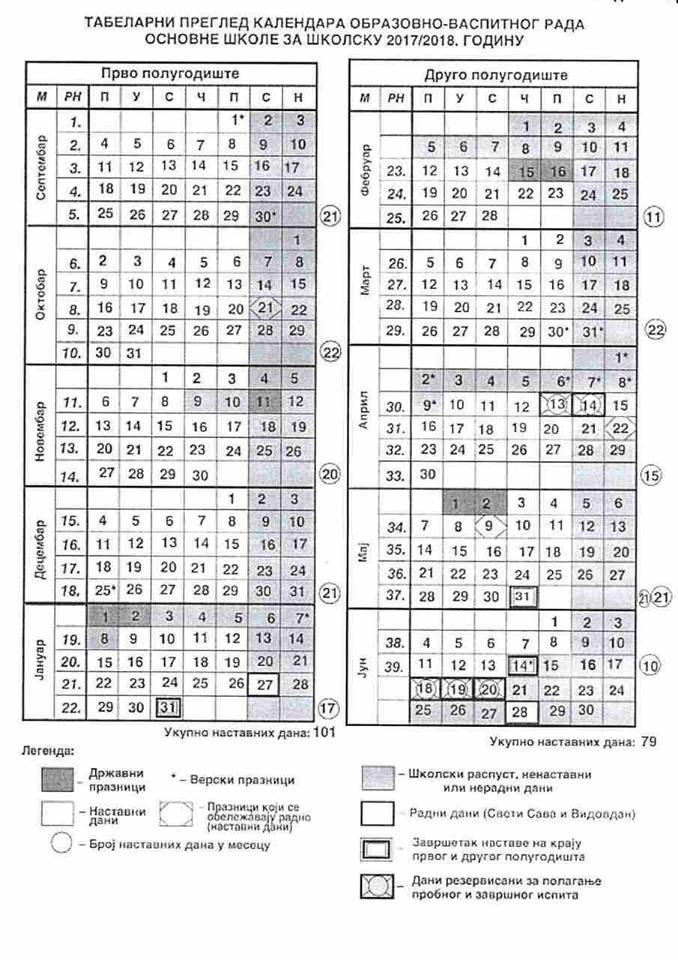 6.2. Распоред (преглед) броја група	Општина Гаџин Хан има 34. насеља што пред установу и њеног оснивача СО Гаџин Хан поставља веома тежак задатак да обезбеди такву мрежу објеката који би омогућили потпун обухват деце предшколсим васпитањем и образовањем. Додатни проблем представља и мали број деце у селима а у неким селима и нема предшколске деце.	Како је припремни предшколски програм део обавезног деветогодишњег образовања и васпитања и остварује се у оквиру припремног предшколског васпитања и образовања и траје четири сата дневно, и  остварује га васпитач, а према броју уписане деце наша установа је сачинила план реализације ППП за школску 2017/2018. годину.У седишту установе у Гаџином Хану формирана је једна васпитна група  ППП са 13. полазника.Група у  Топоници има 5. полазника ППП  којима је прикључена и група од 12. полазника програма ,,Заједнички програм за инклузију Рома и маргинализованих група кроз образовање“У Доњем Душнику има 6. полазника ППП .У Семчу има 5. полазника ППП .6.3.Табеларни преглед група ППП за радну 2017/18. годинуУдаљеност васпитних  група ППП од седишта Установе је:Групе у  Топоници 18 кm.Групе у Доњем Душнику 13 кm.Групе у Семчу 30 km.Како су нам све припремне групе сабирне и налазе се у два различита правца за окупљање деце користиће се два превозна средства.Превоз деце из доњег дела Заплања вршиће се једним минибусом а из горњег дела Заплања другим минибусом, према сатници која ће се утврдити на првом родитељском састанку.                                                Карта општине Гаџин Хан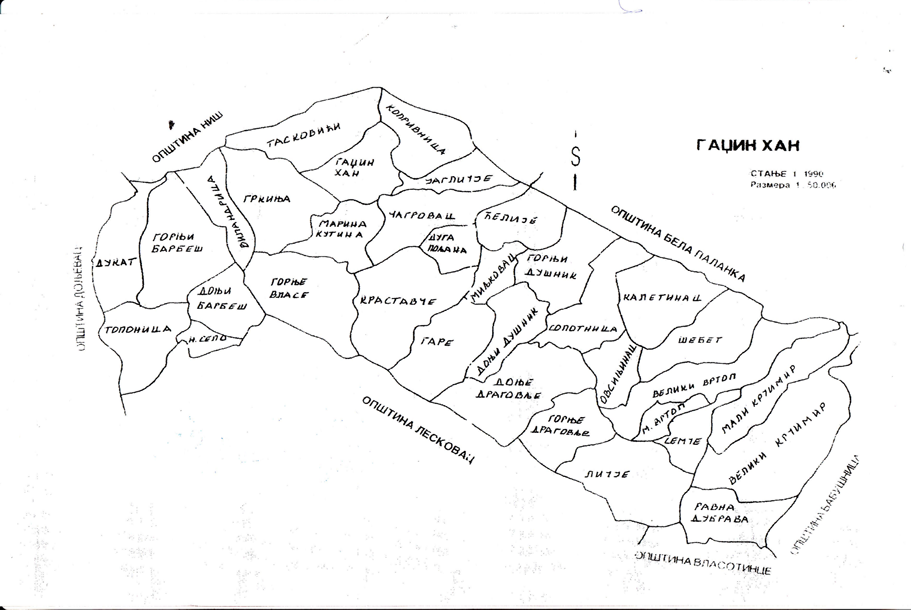 6.4.Преглед броја запослених и кадровска структураУ Установи раде следећи раднициУ току радне године примиће се стажисти који буду заинтересовани за рад у установи..6.5.Распоред радника у васпитно-образовном радуУ Гаџином Хану у припремнoj предшколскoj групи радиће васпитач Мирјана Цолић  а у целодневном боравку васпитач Соња Стевановић. У Доњем Душнику у припремној групи радиће васпитач Драгана Станчић.У Семчу ће радити Биљана Милојковић.У Топоници ће радити Јелена Ђорђевић.Како имамо једну медицинску сестру, педијатријског смера, она ће радити на превентиви и уједно бити сарадник у групи целодневног боравка.6.6.Структура 40-часовног радног временаНа основу члана 136. и члана 137. Закона о основама система васпитања и образовања одређује се следећа структура и распоред обавеза у оквиру четрдесеточасовне радне недељеСтруктура 40 – часовног радног времена директораСтруктура и распоред обавеза у оквиру радне недеље за васпитача у целодневном боравкуСтруктура и распоред обавеза у оквиру радне недеље за васпитача у ПППСтруктура 40 – часовног радног времена медицинске сестре6.7. Радно време Радно време васпитача у целодневном боравку и ППП је  од 700-1300, односно од 700-1600 дана када су дежурни у целодневном боравку у Гаџином Хану.Радно време медицинске сестре је од 530-1130 .	Радно време административних радника, кувара и возача је 8 сати дневно од 700 – 1500 часова.	Ложач има радно време 8 сати и оно је у летњем периоду 700 – 1500 часова а у зимском периоду од 500 – 1300 часова.6.8.Организација боравка деце у установи	Распоред активности у целодневном боравку	0530 – 0750 – пријем деце	0750 – 0800 – јутарње телесно вежбање и припрема за доручак	0800 – 0830 – доручак	0830 – 1100 – 3 блока В.О. радаI блок самосталних активности по избору децеII блок усмерених активности подељен рекреативном паузомIII блок комбинованих активности	1100 – 1115 – припрема за ручак	1115 – 1145 – ручак	1145 – 1200 – припрема за спавање	1200 – 1330 – спавање	1330 – 1400 – буђење и и припрема за ужину	1400 – 1430 – ужина	1430 – 1600 – слободне активности и одлазак кућиРаспоред активности у васпитној групи ППП у Гаџином Хану, Топоници , Доњем Душнику и Семчу	0730 – 0745 – пријем деце	0745 – 0800 – јутарње телесне активности0800 – 0830 – самосталне активности0830 – 0915 – усмерене активности0915 – 1000 – припрема за ужину и ужина1000 – 1045 – усмерене активнпости са рекреативном паузом1045 – 1130 – комбиноване активности1130 – 1200 – припрема за одлазак и одлазак кући Имаће одступања од предвиђеног времена за поједине активности, што зависи од узрасних карактеристика деце. У мешовитој групи у периоду адаптације, нарочито код млађе деце  поштује се индивидуални след намирења код неге и оброка, уз постепено навикавање деце и родитеља на утврђени редослед активности.6.9.Стручно усавршавање кадроваПредшколска установа ће и ове радне године организовати стручно усавршавање свих профила запослених радника. Континуирано стручно усавршавање је неопходно за успешну реализацију васпитно-образовног рада. Оно ће бити реализовано, не само индивидуално већ и путем семинара за радника рачуноводства, радника кухиње и за васпитно-образовно особље, преко стручних већа и актива васпитно-образовног особља; праћењем стручне литературе, прописа и законских основа преко претплатних листова и часописа и коришћење истих у раду.У циљу што успешнијег стручног усавршавања и даље ће се организовати семинари, предавања, сусрети, презентације практичног рада са децом, прикази нове стручне литературе.ПРИОРИТЕТНИ ЗАДАЦИ НА РЕАЛИЗАЦИЈИ ОСНОВА ПРОГРАМА ВАСПИТНО-ОБРАЗОВНОГ РАДА	Полазећи од досадашњих остварења као снага и полазишта за даље, основни задаци на остваривању програма предшколског васпитања и образовања свих запослених, а посебно васпитног особља у Установи су - даљи рад са децом усмерен на:Обезбеђивање повољних материјалних услова за живот и рад;Изграђивање социјалне климе и подстицајније васпитно-образовне средине као предуслова за развој богатих и осмишљених активности којима деца могу да се предано баве користећи своје укупне потенцијале; да се играју, практично, конструктивно и стваралачки делују, комуницирају и сарађују са вршњацима и другим одраслима у Установи и ван ње;Уважавање дечјих узрастних карактеристика и конкретних услова у којима живе ираде;Сарадњу са породицом и њено укључивање у непосредан васпитно-образовни рад;Руковођење основном улогом васпитача и медицинске сестре;Вођење рачуна о дечјем здрављу, исхрани и социјалној заштити;Ослањање на ресурсе локалне средине као фактора који је од  суштинског утицаја на васпитну праксу;Даље изграђивање континуитета између предшколске установе и школе;Креативније програмирање и планирање васпитно-образовног рада, засновано на Општим основама предшколског програма, али полазећи од специфичности установе и локалних ресурса вртића и сеоских група, уз акцентовано активно учешће породице;Увид, праћење и процена свог рада у свим доменима, посебно васпитно-образовном, као полазиште за даље циљеве;Праћење и заснованост рад на савременим научним сазнањима и перманентан професионални развој.7.1.Васпитно-образовни рад са децом узраста до три годинеНега и васпитни рад са децом узраста до три године одвијаће се према Правилнику о општим основама предшколског програма – Основи програма неге и васпитања са децом узраста до три године.Нега деце јасленог узраста је неодвојива од процеса васпитања, њоме се одржава хигијена деце и задовољавају потребе за сном, исхраном, боравком на свежем ваздуху, а интеракцијом у процесу неге доприноси се социјализацији и општем развоју детета.За одржавање неге у колективу посебно је значајно обезбеђење индивидуалног прибора ( чешаљ за негу косе, марамице, убруси за лице, ноша,постељина).Нега подразумева и превентивно-здравствену заштиту деце којој се посвећује посебна пажња. Педијатријска сестра у сарадњи са дечјим лекаром систематски прате и сагледавају све факторе који штите или угрожавају дечје здравље. Сва деца која долазе у вртић доносе потврду лекара да су здрава за колектив, надаље се здравствено стање прати свакодневно, а раст и развој контролише периодично, о чему се води евиденција.Педијатријска сестра је у сталној сарадњи са родитељима око свих поступака и мере за заштиту и очување здравља детета.Основни циљ  васпитног рада са децом овог узраста је стварање повољне васпитне средине у којој ће дете стицати искуства по свом сопственом програму. Организованим системом садржаја и метода дете ће искуства преводити у сазнања откривањем себе и своје околине коју ће мењати у складу са својим могућностима.Основни задатак васпитног рада је да чува, подстиче и оплемењује спонтане изразе понашања детета у односу на околину. У раду треба поштовати индивидуалну особеност детета у откривању и мењању света око себе.Приоритетни задаци у раду са децом до три године биће и креирање подстицајне средине за учење и развој уз поштовање функционалних и естетских критеријума; развијање вештине тачног и објективног посматрања и бележења понашања детета –обликовање индивидуалног портфолиа, обликовање групног портфолиа; коришћење дечјег портфолиа у функцији планирања васпитно-образовног рада и сарадње са породицом; развијање и обогаћивање сарадње са породицом.Посебни задаци ће се реализовати кроз три основне сфере развоја:Физичко-сензорни развој (очување физичког здравља деце, подстицање развоја покрета, овладавање моториком, подстицање целовитог моторног и сензорног развоја, развијање навика),Емоционално-социјални развој ( неговање отворености детета за доживљаје, пружање помоћи у стицању самосталности, подстицање поверења у сопствене способности, помагање детету у усвајању основних норми понашања у оквиру основних моралних вредности-добро, рђаво, подстицање задовољства и радости код детета) иСазнајни развој ( подстицање и неговање природне радозналости детета у односу на свет који га окружује, неговање осетљивости за утиске као мотиве за постављање питања, подстицање и богаћење дечјег говора као средства за комуникацију и стицање сазнања, подстицање развоја сензомоторних и перцептивних способности, стварање повољних услова за формирање почетних сазнајних појмова кроз практичне активности).	У раду ће се поштовати основна начела васпитања деце изражена кроз: стручну и хуману негу,васпитни рад, доследно поштовање индивидуалних разлика у свим фазама рада, ритам живљења деце у установи, адаптацију на живот у установи и сарадњу са породицом.	Рад са децом одвијаће се путем система активности и игара за рани развој деце са садржајима који подстичу негу, развој чулне активности и опажања, социјално-емоционалне односе, игру, моторичке активности, сензорно-перцептивне, музичко-ритмичке, интелектуалне, језичке, графичко-ликовне активности и игре драматизације	7.2. Васпитно-образовни рад са децом узраста од 3 до 5,5 година	Васпитање и образовање деце узраста од 3 до 5,5 година темељи се на научним и стручним достигнућима. Оно је наставак и допуна породичном васпитању и као такво је отворено за родитеље, њихове утицаје, идеје, потребе и непосредно учешће.	Планирање, програмирање и евалуација васпитно-образовног рада са децом овог узраста одвијаће се у складу са Општим основама предшколског васпитања и образовања – модел Б, Развојним планом и Предшколским програмом установе, уз коришћење стручне литературе и сазнања и активности из програма стручног усавршавања.	Структуру програмске основе васпитно-образовног рада чине:Физички развој (телесне, перцептивне и здравствено-хигијенске активности);Социо-емоционални и духовни развој( друштвене, афективне и еколошке активности):Когнитивни развој ( откривачке, логичке, радне и саобраћајне активности );Развој комуникације и стваралаштва (говорне, драмске, ликовне, музичке и плесне активности).	Оперативни задаци, садржаји и циљеви непосредног васпитно-образовног рада са децом у свим програмским целинама детаљно су разрађени у  Предшколском програму установе.Приоритетни задаци васпитно образовног рада са децом од 3 до 5,5 година су: стварање повољне средине за учење и развој;богаћење и подстицање дечјег развоја и напредовања кроз социјални, емоционални, физички и интелектуални развој;инклузија деце из осетљивих група; развијање вештине тачног и објективног посматрања и бележења понашања детета-обликовање индивидуалног портфолиа, обликовање групног портфолиа; коришчење дечјег портфолиа у функцији планирања васпитно-образовног рада и сарадње са породицом;праћење развојних и индивидуалних карактеристика; остваривање што боље сарадње на различитим плановима, васпитач – дете, васпитач- васпитач, дете- дете, васпитач – родитељ, васпитач – шире окружење. Наведени задаци раелизују се кроз планирање и развијање тема, садржаја, активности чије је полазиште дато у Основама програма и на основу чега се врши операционализација од стране васпитача (конкретни циљеви, садржаји и активности) Васпитно-образовни програм планира се, реализује и прати на нивоу групе, Установе како би у складу са конкретним карактеристикама вртић био аутентично место живљења, учења, игре, раста и развоја детета. Специфичности вртића потребе, интересовања, могућности деце у групи, у великој мери одредиће планирање, праћење и евалуација рада на индивидуалном плану, на плану тимова и на нивоу Установе. Програмске основе за рад са децом од 3 до 5,5 година, подразумевају да васпитачи у планирању издвоје циљеве, руководећи се начелима рада, сагледавајући основну функцију и улогу вртића, имајући у виду ко све и како може да буде део васпитно-образовног процеса (сарадња) и водећи рачуна о детету и његовом окружењу. Програмски садржаји и задаци дати у Правилнику о општим основама предшколског програма, у реализацији кроз месечно-недељно-дневно планирање захтевају поштовање: узрасних могућности деце,различитих аспеката развоја,индивидуализације у раду,актуелности у животном окружењу,показатеља праћења рада (евалуација) ,остварене сарадње са родитељима и средином.Кроз развијање планираних тема преточених у садржаје и активности прати се и подстиче физички, социо-емоционални, интелектуални развој и развој комуникације. Кроз систем игара и активности (перцептивне, моторичке, откривачке, радне, здравствено- хигијенске активности, активности изражавања, итд.) даје се подршка детету да упозна себе, развије слику о себи и свету који га окружује.	7.3. Припремни предшколски програм са децом узраста од 5,5 до6,5 годинаПрипремни предшколски програм је део обавезног деветогодишњег васпитања и образовања и остварује се у оквиру предшколског васпитања и образовања. Припремни предшколски програм остварује се у Установи у полудневним групама-четворочасовни рад са децом.	Програм ће се реализовати у складу са Основама програма предшколског васпитања-модел Б, Предшколског програма установе, уз коришћење стручне литературе и других извора података, искуства у раду васпитача стечених током претходних година.Циљ васпитно-образовног рада у оквиру припремног предшколског програма је да допринесе: целовитом развоју детета развоју способности проширењу искуства богаћењу сазнања о себи, другима и свету око себе, што све чини основ за даље нове облике учења и укључивања у различите токова живота и рада при чему је школа прва степеница. Припремни предшколски програм остварује се у складу са Основама програма предшколског васпитања и образовања, са понуђеним моделима и доприноси :физичкој,социјалној,емоционалној и интелектуалној готовости и мотивацији детета за полазак у школу. У години пред полазак у школу задаци васпитно-образовног рада су :подстицање осамостаљивања детета; пружање подршке физичком развоју;јачање социо-емоционалне компетенције;пружање подршке сазнајном развоју;неговање радозналости;подстицање креативности и уважавање индивидуалности.	Остваривање Припремног предшколског програма представља допринос програмском и организационом повезивању предшколског и школског образовања и васпитања као претпоставке остваривања континуитета у васпитању и образовању деце.	Поред наведене, функције Припремног предшколског програма су и :Обезбеђивање квалитетне васпитно-образовне средине, која уважава права детета, поштује његове осособности и потребе, те подстиче његов укупан психофизички развој;Обезбеђивање услова за проширивање и сређивање социјалног и сазнајногискуства чиме се ублажавају социјално-културне разлике и осигурава донекле подједнак старт за полазак у школу;Унапређивање васпитне фунције породице ( допуна је породичном васпитању).	Непосредни циљ припремања деце за школу јесте да се допринесе њиховој зрелости или готовости за живот и рад какав их очекује у основној школи.	Остваривање припремног предшколског програма одвија се у складу са општим начелима васпитно.образовног рада, а специфични задаци се односе на важне аспекте припреме за полазак у школу.	Приоритетни задаци у овој радниој години биће:Подстицање логичко-математичког мишљења деце;Подстицање говорно-језичких и графомоторних способности деце;Документовање дечјег учења и развоја-израда портфолија;Интензивирање сарадње са локалном средином, посебно са основном школом у циљу успостављања континуитета у образовању;Инклузија деце из осетљивих група.Припремни предшколски програм се у установи остварује у периоду од септембра до јуна месеца кроз полудневни рад са децом.ПОСЕБНИ И СПЕЦИЈАЛИЗОВАНИ ПРОГРАМИ	У оквиру ИМПРЕС пројекта у установи су се реализовали и посебни и специјализовани програми. ИМПРЕС пројекат је завршен а ми настављамо са реализацијом посебних и специјализованих програма.	Остваривање ових програма врши се на начин да обезбеде:	1.Схватање детета као особе и носиоца права са посебним интересовањима и искуствима, чија добробит зависи од односа са блиским особама и од настојања заједнице да обезбеди могућности за доступно и разнолико васпитање и образовање;	2.Усаглашеност са основама програма предшколског васпитања и образовања и допринос унапређивању квалитета предшколског васпитања и образовања;	3.Повећање доступности предшколског васпитања и образовања за сву децу, без дискриминације или сегрегације по било ком основу.	4.Партнерски однос са породицом, локалном самоуправом и широм друштвеном средином у складу са потребама предшколске деце и њихових родитеља, односно старатеља;	5.Неговање игре као аутентичног начина изражавања и учења детета предшколског узраста;	6.Уважавање, јачање и подржавање васпитно-образовне улоге породице;	7.Уважавање различитости и посебности деце и њихових породица и поклањање посебне пажње развојном потенцијалима деце, као и културним и језичким специфичностима средине у којој дете расте;	8.Квалитетно укључивање деце предшколског узраста у даље образовање и друштвену  средину кроз интеракцију са децом различитих узраста и са различитим особама;	9.Концепцију отвореног система предшколског васпитања и образовања, актуелним истраживањима, савременим технологијама, облицима и начинима рада и континуираном унапређивању праксе предшколског васпитања и образовања.	За ову радну годину планира се реализација посебних програма у Доњем Душнику.Назив програма који ће се реализовати је „ Играоница“ чији је основни циљ: подстицање и развијање игре код деце као основног облика изражавања, учења и начина дружења. За почетак обе групе ће радити три пута недељно по два сата са могућношћу да се ово време продужи као и број дана у недељи. Реализатори програма биће васпитач.Програм рада Тима за посебне и специјализоване програмеУ циљу даљег развијања и одржања посебних и специјализованих програма који у нашој установи постоје,  образовали смо Тим за посебне и специјализоване програме у следећем саставу:1. Мирјана Ћурчић-Станковић, В.Д.Директора2. Мирјана Цолић, васпитач3. Јадранка Илић, медицинска сестра4. Биљана Милојковић, васпитач5. Драгана Станчић, васпитач6. Јелена Ђорђевић, васпитач7. Соња Стевановић, васпитачкоји ће наставити са активностима према следећем плану и програму:9.ПРОГРАМ ИНКЛУЗИВНОГ ОБРАЗОВАЊАПрограм инклузивног образовања Установе има за циљ да, у складу са законским новинама и на основу досадашњег искуства, дугорочно унапреди рад са децом са сметњама у развоју, инвалидном децом и децом из маргинализованих и осетљивих друштвених група и да им обезбеди ново, једнако право на образовање и доступност образовања и васпитања, без дискриминације и издвајања деце. За дете коме је услед социјалне ускраћености, сметњи у развоју, инвалидитета и других разлога потребна додатна подршка у образовању и васпитању, установа обезбеђује отклањање физичких и комуникацијских препрека и доноси индивидуални образовни план.Индивидуални образовни план (у даљем тексту ИОП) је посебан документ којим се планира додатна подршка у образовању и васпитању за одређено дете, у складу са његовим способностима и могучностима.Циљ ИОП-а је оптимални развој детета и ученика,укључивање у вршњачки колектив и остваривање општих и посебних исхода васпитања и образовања, односно задовољавање васпитно-образовних потреба детета.ИОП се израђује на основу претходно реализованих и евидентираних мера индивидуализације и израшеног педагошког профила детета као и према васпитно-образовним потребама детета и може да буде заснован на:Прилагођавању начина рада, као услова у којима се изводи васпитно-образовни рад (ИОП1)Прилагођавању и измени сарджаја васпитно-образовног рада, исхода и стандарда постигнућа (ИОП)Обогаћивању и проширивању садржаја васпитно-образовног рада за дете са изузетним способностима.Доношење ИОП-а 2, претходи доношење, примена и вредновање ИОП-а 1, као и прибављање мишљења интересорне комисије за процену потреба за додатним образовањем, здравственом и социјалном подршком детету.ИОП доноси педагошки колегијум установе на предлог стручног тима за инклузивно образовање, односно тим за пружање подршке детету (у дањем тексту :Тим).По закону тим у предшколској установи чине васпитач, стручни сарадник, сарадник, родитељ, односно старатељ, а у складу са потребама детета и педагошки асистент, односно пратилац за личну помоћ детета, на предлог родитеља, односно старатеља. Како наша установа нема стручног сарадника нити било ког сарадника, у тиму, као помоћ и подршка, биће психолог основне школе.Родитељ, односно старатељ даје сагласност на спровођење ИОП-а. У складсу са законом.У првој години уписа у установу,ИОП се доноси и вредније тромесечно, а у свакој наредној години два пута у току радне године.	Задаци и План рада стручног тима за инклузивно образовање су:- анализа стања и идентификовање, евидентирање деце са посебним образовним потребама; формирање тимова за подршку детету- одржати стручни актив за васпитно особље са темом Инклузивно образовање  и како препознати дете којем је потребна помоћ и подршка у развоју- припрема васпитача за долазак детета са сметљама у развоју ако дете долази први пут-припрема родитеља детета са сметњама у развоју и родитеља остале деце- Припрема деце из групе за долазак детета са сметњама у развоју-упутства васпитачима-израда педагошког профила, за свако појединачно дете, који садржиопис образовно-васпитне ситуације детета и основ је за планирање индивидуализованог начина рада са дететом-планирање мера индицвидуализације ,праћење планираних мера-индивидуализације; помоћ у избору и осмишљавању активности са децом (прилагођавање садржаја, облика и метода васпитно-образовног рада )-давање предлога за утврђивање права на ИОП-евалуација планова индивидуализације-вредновање ИОП-а унутар установе кроз самовредновање стручног тима за инклузивно образовање и тима за пружање додатне подршке детету-активности на повећавању обухвата деце из осетљивих група и њиховом укључивању у ППП- сарадња са надлежним установама здравствене и социјалне заштите- сарадња са породицом- сарадња са основним школама- едукација запослених кроз семинаре и стручне активе- вођење документације и ажурирање базе података9.1.ДОНОШЕЊЕ ПРОГРАМА ИНКЛУЗИВНОГ ОБРАЗОВАЊАПрограм инклузивног образовања треба да садржи прописане процедуре припреме, израде и спровођења Индивидуалног образовног плана. Писање ИОП-а за свако појединачно дете има своје место у оквиру шире слике специјалног образовног процеса. У овом процесу, предшколско образовање и васпитање представља основу за даље учење, чиме Установа добија посебан значај и улогу, нарочито уколико се рано препозна тешкоћа и благовремено започне са одговарајућом подршком.У складу са тим, а на основу закона, Стручни тим за инклузивно образовање Установе доноси Програм инклузивног образовања у коме се, поред осталог, дефинишу и процедуре, поступци и обавезе Тима за пружање додатне подршке детету - ИОП тима9.2.ТИМ ПОДРШКЕПодршка се односи на било коју адаптацију или модификацију са циљем обезбеђивања што боље укључености детета у васпитно-образовни процес. За децу за коју се процени да им је потребна додатна подршка, формирају се мали Тимови за пружање додатне подршке детету, који праве индивидуалне образовне планове за свако дете. Чланове тима за дете чине: један или два васпитача, родитељ, односно старатељ, стручни сарадници, сарадници, асистент и стручњак ван установе, на предлог родитеља. ИОП за дете се ради само уколико је добијена сагласност родитеља за спровођење индивидуалног образовног плана. Обезбеђивање одговарајуће подршке и/или сервиса Уколико се процени да је детету потребна додатна подршка за стицање образовања, Установа ће осигурати приступ Интерресорној комисији преко Дома здравља. На основу процене ове комисије, одредиће се врсте могуће додатне образовне, здравствене или социјалне подршке. ИНДИВИДУАЛНИ ОБРАЗОВНИ ПЛАН (ИОП) Индивидуалним образовним планом се утврђује прилагођен и обогаћен начин образовања и васпитања детета, односно начин на који ће му се рад прилагодити преко индивидуализованог приступа и наставних метода. ИОП ће имати утврђене циљеве образовно-васпитног рада са дететом и посебно дефинисане стандарде за свако дете. Циљ индивидуалног образовног плана за дете са сметњама у развоју јесте постизање оптималног укључивања детета у редован васпитно-образовни процес и његово осамостаљивање у вршњачком колективу. Установа, у оквиру пружене подршке у образовању, обезбеђује и отклањање физичких и комуникацијских препрека и доноси ИОП за дете коме је услед социјалне ускраћености, сметњи у развоју, инвалидитета и других ускраћености потребна додатна подршка. Родитељ, односно старатељ даје сагласност за спровођење индивидуалног образовног плана. Просветни саветник који прати спровођење индивидуалних образовних планова. ИОП се доноси и вреднује тромесечно у првој години уписа у Установу, а у свим наредним годинама на почетку сваког полугодишта. Крајњи циљ сваког ИОП-а је обезбедити квалитетно васпитање и образовање детета које уважава специфичне потребе детета и његове индивидуалне особине (лична својства). Атмосфера подршке, сарадње и размевања која се ствара у групи корисна је за сву децу. Иако се ИОП доноси за појединачно дете, увек се реализује у оквиру вршњачке групе коју дете похађа. Током спровођења ИОП-а дете не треба издвајати из групе, јер то негативно може обележити дете. Ако су у неопходне вежбе индивидуалног типа (логопедске, физикалне,итд.), треба их обављати у терминима када се не одвија васпитно-образовни процес у групи. ИОП је намењен сваком детету које, из било ког разлога, не показује типичан, очекиван напредак, у домену образовања или социјалног развоја. Кораци у прављењу ИОП-а: 1. Детаљан опис актуелног нивоа функционисања 2. Индивидуалне карактеристике детета (снаге, потребе, интересовања) 3. Детаљан опис области за коју се планира подршка 4. Циљеве и исходе који се желе постићи у дефинисаном периоду 5. Облике, типове, нивое, садржаје и учесталост подршке 6. Структуру тима и задатке појединих чланова тима у реализацији ИОП-а 7. Праћење и вредновање постављених циљева и задатака 8. Термине састанака10.ПРОГРАМ ЗАШТИТЕ ДЕЦЕ ОД НАСИЉА      Програм заштите деце од насиља, сачињен је у складу са Законом о ратификацији, Конвенције уједињених нација о правима детета, Закона о основама система образовања и васпитања, националног плана акције за децу, Општим протоколом за заштиту деце од злостављања и занемаривања, као и Посебним протоколом за заштиту деце и ученика од насиља, злостављања и занемаривања у образовно-васпитним установама, а у складу, специфичностима рада у нашој установи.У складу са природом делатности васпитно-образовног рада установе, НАСИЉЕ се дефинише као сваки облик једанпут учињеног  или поновљеног вербалног или не вербалног понашања које има за последице стварно или потенцијално угрожавање здравља, развоја и достојанства деце. Заштита деце од насиља у васпитно-образовним установама је сложен процес у ком учествују сви запослени, деца, родитељи као и локална заједница. Стварање услова за безбедно одрастање и заштита деце од насиља припритетан је задатак васпитно-образовних установа.ТИМ ЗА СПРОВОЂЕЊЕ ПРОГРАМА ЗАШТИТЕ ДЕЦЕ ОД НАСИЉАНа нивоу установе формиран је тим за заштиту деце од насиља, злостављања и занемаривања који чине практично сви запослени у установи али пре свега директор Установе, васпитачи имедицинска сестра.То су:Јадранка Илић, медицинска сестра и координатор тимаМирјана Цолић, васпитачЈелена Ђорђевић, васпитачДрагана Станчић, васпитачБојан Миленковић, родитељБиљана Милојковић, директорОрганизација тимова:	-на нивоу групе: медицинска сестра и васпитачи	-на нивоу Установе: директор, васпитачи,медицинска сестра	У објекту и свим истуреним одељењима на видном месту истаћи имена чланова тима за спровођење Програма заштите деце од насиља и телефоне за контакт.	Директор Установе и васпитач из тима током године подносе извештај Савету родитеља и Управном одбору.ОСНОВНИ ПРИНЦИПИ НА КОЈИМА СЕ ЗАСНИВА ПРОГРАМПраво на живот, опстанак, развојНајбољи интерес дететаНедискриминацијаПоверљивост података и заштита права на приватност	Циљ Програма заштите деце од насиља је унапређивање квалитета живота деце применом мере превенције за стварање безбедне средине за живот и рад деце и мера интервенције у ситуацијама када се јавља насиље у установи, стварање и неговање климе прихватања, толеранције, уважавања...,подизање нивоа свести и повећање осетљивости запослених ради препознавања насиља, злостављања и занемаривања; промена културних,друштвених норми, стереотипа и предрасуда које подстичу насиље.СПЕЦИФИЧНИ ЦИЉЕВИ И ЗАДАЦИ У ПРЕВЕНЦИЈИ	Стварање и неговање климе прихватања, толеранције и уважавања	-Применом психолошких радионица у раду са децом (Буквар дечјих права,ненасилна комуникација, Чувари осмеха , Самопоштовање и др.)	-Реализовањем дечјих представа,	-Применом социјалних игара,	-Реализовањем заједничких акција деце, родитеља и запослених,	-Предавања, активније укључивање родитеља, осмишљено и организовано дружење родитеља, унапређивање сарадње са родитељима и др.	Укључивање свих интересних група (сви запослени, родитељи, локална заједница) у доношење и развијање програма превенције:-организовање састанака на нивоу васпитних група, укључивање Савета родитеља, позив на сарадњу разним постерима, акцијама и др.	Подизање нивоа свести и повећање осетљивости свих укључених у живот и рад Установе, а за препознавање насиља:Организовање трибина за све запослене и родитеље,Израда упутстава за васпитно особље,Информисање и укључивање медија у све активности и акције које се спроводе у Установи, и др.	Дефинисање процедура и поступака за заштиту од насиља и реаговање у ситуацијама насиља:Утврђивање обавезности пријаве на сумњу насиља,Информисање свих запослених и родитеља о начину, месту и времену када и како могу контактирати чланове тима у случају сумње или евидентног насиља,На паноима у установи видно истакнути информацију о члановима тима и начину контактирањеСПЕЦИФИЧНИ ЦИЉЕВИ У ИНТЕРВЕНЦИЈИУспостављање система ефикасне заштите  деце у случајевима насиљаСпровођење поступака и процедура реаговања у ситуацијама насиљаСтално праћење и евидентирање врста и учесталости насиља и процењивање ефикасности програма заштите	На основу критеријума ( да ли се насиље дешава или се сумња, где се дешава, ко су учесници, облик и интензитет) врши се процена нивоа ризика и одређују поступци.	У предшколској установи постоје две ситуације када се може јавити насиље:1.насиље од старне запослених2.насиље од стране одрасле особе која није запослена у установи.	Кораци-редослед поступака у интервенцији:	1.сазнање о насиљу-откривање је први корак у заштити деце од насиља.Оно се најчешће одвија на два начина: опажањем или добијањем информација да је насиље у току и сумњом, препознавањем спшољашњих знакова или дететовом изјавом.	2.прекидање, заустављање насиља – свака одрасла особа у обавези је да или прекине насиље или позове помоћ.	3.смиривање ситуације подразумева обезбеђивање сигурности за дете.	4.консултације се остварују непосредно по појави сунње и по стицању информација о насиљу и то: са тимом, директором или надлежном службом центра за социјални рад	5.подношење пријаве надлежној служби обавеза је директора установе	6.праћење ефеката предузетих мера.ЕВИДЕНЦИЈА И ДОКУМЕНТАЦИЈА	Запослени у Установи – медицинска сестра, васпитачи и директор у обавези су да воде евиденцију о појавама насиља.	Тим за заштиту деце од насиља прикупља документацију о случајевима насиља који захтевају њихово укључивање.	Лице за безбедност и здравље на раду води евиденцију о повредама деце које су настале ван Установе или током боравка деце у Установи. Васпитач и медицинска сестра обавезни су да у року од 24 сата пријаве повреду детета лицу за безбедност.	Документација се чува на сигурном месту, како би се обезбедила поверљивост података.Задаци тима:Предлаже, планира и израђује Програм заштите деце од насиља; и укључује и остале запослене у установи.Учествује у обуци за заштиту деце од насиља, злостављања и занемаривања.Информише и пружа основну обуку за све запослене у установи.Организује упознавање деце, родитеља и старатеља и локалну заједницу са актима којима се регулише заштита деце од насиља (Општи и Посебни протокол),Сарађује са релевантним установама,Процењује нивое ризика за безбедност деце, прати и процењује ефекте предузетих мера.Организују евидентирање, документовање и извештавање о појавама насиља и свега  у вези насиља а тиче се установе и деце која су смештена у њој.Ради на подизању нивоа свести и повећања осетљивости запослених ради препознавања насиља, злостављања и занемаривања.Ствара безбедну средину за учење и развој деце.План рада Тима ЗАДАЦИ НА РЕАЛИЗАЦИЈИ ОСНОВА ПРОГРАМАСОЦИЈАЛНОГ РАДАПолазећи од природне делатности предшколске установе и потребе професионалног бављења у домену социјалне проблематике, програм социјалног рада у предшколској установи чини саставни део целокупног програма васпитно-образовног рада. Постављени циљеви и задаци у области социјалне заштите породице и деце која бораве у нашој установи, реализоваће се стручним ангажовањем психолога Основне школе, васпитача, медицинске сестре и директора као и стручним тимом центра за социјални рад по потреби.Допринос социјалној сигурности породице, превенција проблема различите врсте, реализација Програма заштите деце од насиља, као и подизање квалитета рада и услуга које предшколска установа пружа својим корисницима, циљеви су који у области социјалног рада у овој години одређују планиране задатке и то:-Организовање или учешће у организацији акција, развијање спонзорства и донаторства, а којима би се утицало на побољшање услова рада и стандарда деце, тако и широј јавности презентовао рад са децом,-Организовање заједничких састанака и повезивање Установе са свим социјалним чиниоцима из окружења (Домом здравља, Центром за социјални рад..), а у циљу пружања квалитетнијих услуга деци и родитељима,-Организовање трибина за родитеље,-Ради унапређивања сарадње са родитељима и васпитног особља реализоваће се родитељски састанци по принципу радионица,-Информисање породице о правима деце и родитеља у систему друштвене бриге о деци путем паноа и предавања,- пратити и анализирати социјалне услове и потребе деце,- испитивати социо-економске услове живота и развоја деце,- пратити и уочавати узроке васпитне запуштености деце,-Анализа структура васпитних група, израда социјалних карти, евидентирање и утврђивање специфичних потреба деце и примена активности (групни рад, акције и сл.) којима би се поспешила позитивна клима групе,-Учешће у планирању и реализација активности на нивоу установе,-Пружање индивидуалне стручне помоћи родитељима и запосленима и инструктивне стручне помоћи васпитном особљу,-У циљу подизања квалитета рада учешће на семинарима, праћење новије стручне литературе и сарадња са другим стручним институцијама.ПРОГРАМ НЕГЕ И  ПРЕВЕНТИВНО ЗДРАВСТВЕНЕ ЗАШТИТЕ ДЕЦЕПросторни услови у предшколској установи и одржавање хигијене и квалитета истих, као и квалитета исхране, су основни предуслови за реализацију задатака здравственог развоја деце која бораве у нашој установи.Основни задаци и садржаји рада Програма превентивне и здравствене заштите, планирају се према Основама програма превентивне и здравствене заштите у предшколским установама, Закона о друштвеној бризи о деци, Закона о здравственој заштити, Закона о јавном здрављу, Закона о санитарном надзору и сл.	Полазећи од тога, планирају се следећи задаци:1.формирање здравих навика код деце и здравствено образовање родитеља- у вези са тим, као битан предуслов за очување и унапређење здрављља,основни су задатак и приоритетни садржај рада у спровођењу превентивне здравствене заштите. Овим активностима обухватају се: одржавање личне хигијене ( хигијене лица, руку, уста, зуба, коже); употреба тоалета, одеће и обуће и правилна исхрана ( квалитет, квантитет и начин исхране). Праћење утицаја средине и утицаја исхране на здравствено стање деце.2.дневна контрола здравственог стања детета обухвата кратак разговор са родитељима ради узимања података о општем здравственом стању детета затим увид у општи изглед односно стање детета на основу посматрања; преглед косе, коже и видљиве слузокоже ( очи, нос, усна дупља и грло без шпатуле); увид у чистоћу одеће, обуће и постељног рубља; мерење телесне температуре код сваког детета сумњивог на почетак болести уз обавезну изолацију оболелог детета и обавештења родитеља ради преузимања детета.3.периодична контрола раста и развоја детета врши се : мерењем висине и телесне тежине. Мерење се врши четири пута годишње ( у септембру и децембру текуће године и марту и Јуну наредне године.Оценом психомоторног развоја на основу стандарда за одговарајући узраст и понашање детета за време храњења, игре, неге, одмора,оцена пдсихомоторног развоја врши се једном годишње у јануару или фебруару наредне године.4.дневна, месечна и годишња контрола хигијенско епидемиолошких услова обухвата: хигијенску исправност и начин припремања, допремања, сервирања и квалитет хране ( хигијена кухињског блока, посуђа и инвентара, хигијена санитарних просторија, уређаја и хигијенска исправност воде за пиће и лична хигијена особља, санитарни преглед особља на сваких 6 месеци) у сардњи са Заводом за јавно здравље у Нишу.Дезинфекција,дератизација и дезинсекција  простора. Одржавање чистоће, температуре, влажности, проветрености и осветљености простора.5.континуирана сарадња са стоматолошком службом домом здравља обухвата посете стоматолога вртићу, систематске прегледе, превентивни и саветодавни рад, као и заједничку акцију „Недеља здравих зуба“ у сарадњи са заводом за јавно здравље.6.континуирана сарадња са педијатријом дома здравља – посете педијатра вртићу, праћење здравствено.хигијенских услова, праћење епидемиолошке ситуације, здравственог стања деце, превентивне мере и саветодавни рад.7.континуирана сарадња са Заводом за јавно здравље – једном месечно узимање узорака оброка и испитивање енергетске вредности и биохемијска структура оброка, као и узимање брисева са радних површина, посуђа, играчака...ради бактериолошког прегледа.17.1.оперативни задаци медицинске сестре на реализацији превентивно-здравствене заштитеУ предшколској установи здравствена заштита и нега деце обезбеђује се кроз здравствено-хигијенске услове, сарадњом са стручном службом, хигијенско-епидемиолошком службом, санитарном службом педијатријом Дома здравља у Гаџином Хану.У установи медицинска сестра врши пријем деце, стара се о правилном формирању хигијенских навика, прати раст и развој деце и врши надзор хигијене целе установе као и истурених одељења.Задатак  медицинске сестре на превентиви на реализацији превентивно-здравствене заштиите, огледа се у :1.организацији и праћењу рада кувара  и хигијеничара на одржавању свих простора што значи увид и праћење правилног коришћења средстава за хигијену; правилно прање и испирање посуђа; дистрибуција и сервирање хране као и редовно одржавање хигијене простора2.свакодневно праћење епидемиолошко-хигијенских услова у вртићу и кухињи, дезинфекција играчака3.свакодневно праћење припремања квалитета, количине и дистрибуције хране и културног узимања хране ( коришћење прибора, дезинфекција столова, шоља за воду)4.увид, праћење и надзор над хигијеном санитарних чворова, проветрености, температуром, светлошћу, боравком на отвореном простору, прањем руку деце, безбедношћу простора, културним узимањем хране, деце у вртићу издвојеним одељењима5.свакодневно прађење и увид у опште здравствено стање и хигијену детета ( тела, посебно руку, косе, вашљивости, одеће).6.организација општег лекарског надзора деце у вртићу у сарадњи са педијатријом- једном недељно а систематски преглед деце врши се једанпут годишње7.праћење и евидентирање болести и повреде деце8.едукација особља и родитеља и учешће у реализацији програма стручног усавршавања9.израда јеловника у сарадњи са куваром и директором и контрола поштовања јеловника10.вођење здравственог картона деце.ПРОГРАМ ИСХРАНЕ13.1.Циљеви и задаци исхране предшколске децеЦиљеви и задаци исхране деце у предшколској установи имају посебан значај, не само као један од главних фактора за правилан развој и здравље деце, већ и као коректор постојећих дефицитета дечије исхране у породици (брза храна, грицкалице, прженој храни и храни од јуче)	Нормативи у планирању, спровођењу и контроли исхране имају за циљ очување и унапређивање здравља деце, њиховог правилног раста и развоја.Планирана исхрана задовољава неколико основних принципа као што су рационална исхрана, оптимална количина храњивих састојака, разноврсна и мешовита исхрана, пријатан изглед и укус хране, али и развијање навика правилне исхране.	Циљеви и задаци исхране предшколске деце су:Циљ и значај исхране деце у вртићу има адекватну замену за највећи део породичне исхране, односно обезбеђује детету све потребне састојке за време боравка у вртићуРежим исхране, односно време и редослед појединих оброка је оптималан, то јест прилагођен потребама деце, времену доласка и одласка детета из вртића или дужини боравка у вртићуДа деци у току свих оброка обезведимо довољно времена да конзумирају све што им је понуђено, а остале активности ( игра, спавање) планирамо у времену између оброкаДа однос особља према деци док једу буде стрпљив, толерантан, без пожуривања, претњи и слично, Правилна исхрана има и васпитну улогу у формирању позитивних навика у исхрани, посебно у навикавању деце на поједине намирнице веће биолошке вредниости, а које се у нашим породицама недовољно користе или нбису припремљене на адекватан начинПружа могућност да се знање деце о правилној исхрани продубљује и да се ово искуство преноси у породици.Правилна исхрана је фактор који условљава физички и психички развој деце, а са тим и здравље деце, па ће због тога планирање исхране, однос намирница, бити правилно распоређено, тако да се обезбеде сви потребни нутритивни елементи. Деца у ППП обухваћена су исхраном једном дневно. У целодневном боравку обезбеђују се три оброка ( доручак, ручак и ужина). У исхрани се води рачуна да се испоштују енергетске потребе. При томе се посебна пажња придаје:Избору јела и изради јеловника, квалитету и исправности намирница, начину обраде намирница, личној хигијени особља које обрађује намирнице, хигијени просторија у којима се припремају оброци, правилној подели и сервирању оброка, настојање васпитног особља да дете конзумира оброке, уређењу амбијента у коме дете конзумира готову храну.САРАДЊА СА ПОРОДИЦОМ	Успешност остваривања плана и програма установе у великој мери зависи од повезивања са породицом, поготову што је предшколско васпитање и образовање наставак и допуна породичном васпитању.	Сарадња са породицом осмишљена је тако да васпитање и образовање деце у установи више него до сада буде отворено за родитеље, њихове утицаје, потребе и непосредно учешће, што је истовремено једно од основних полазишта Основа програма. Отуда се као један од сталних задатака дефинише изграђивање квалитетног партнерског односа васпитач- родитељ кроз спремност за сарадњу, поверење, међусобно уважавање и разумевање, што треба да резултира квалитетним партнерским односом васпитач-родитељ..	План сарадње са породицом усмерен је на јачањеродитељске компетенције и има социо-едикативни, а повремено и терапијски карактер.Непосредна сарадња са породицом одвијаће се у три нивоа:ниво узајамне информације, едукативни ниво и ниво учешћа родитеља и то на нивоу Установ, на нивоу објекта и на нивоу васпитних група	У сарадњи са родитељима биће заступљени разни видови информативног облика сарадње као што су свакодневна размена информација приликом довођења и одвођења детета; родитељски састанци који ће се одржати у складу са актуелним тренутком и потребама праксе, тематски родитељски састанци, дани отворених врата и слично.	У складу са потребама праксе, одређене теме ће се реализовати кроз едукативне радионице за родитеље, акредитоване семинаре и стручна предавања које ћемо реализовати уз помоћ психолога школе, васпитача, медицинске сестре и еманентних предавача.	Сарадња са породицом обухвата следеће активности*Васпитачи воде евиденцију о реализацији планираних облика и садржаја сарадње.САРАДЊА СА ЛОКАЛНОМ ЗАЈЕДНИЦОМУстанова сарађује са локалном самоуправом, Школском управом Ниш, месним заједницама, културним, хуманитарним, просветним, здравственим институцијама, струковним удружењима васпитача и медицинских сестара. Сарадња се остварује и са другим предшколским установама а посебно са предшколским установама Нишког и пиротског округа.Сарадња са локалном заједницом одвија се у циљу успешнијег и свеобухватнијег остваривања свих функција Установе и реализације програмских задатака као и учествовање у решавању различитих питања од значаја за рад предшколске установе.Сарадња са здравственим установама одвијаће се пре свега са Домом здравља:Посета педијатра вртићу,Праћење здравствено-хигијенских услова и епидемиолошке ситуације у вртићу и одељењима на теренуСарадња у реализацији стручних тема везаних за здравље децедечјом стоматолошком амбулантом:посета стоматолога вртићу, путем систематских прегледа деце,превентивни и саветодавни рад,обележавање „Недеље здравих зуба“ Институтом за јавно здравље у Нишу:обележавање Месеца правилне исхране у Октобруобележавање светског дана здравља током Априлаучешће на ликовним конкурсима које расписује ИЗЈЗ током године	Сарадња са Центром за социјални рад одвијаће се током године,по потреби, путем превенција и решавања проблема породица са децом која су у стању социјалне потребе.	Сарадња са Црвеним крстом одвијаће се путем заједничких хуманитарних акција и разних предавања за родитеље.	Сарадња са Народном библиотеком  одвијаће се путем дечјих посета библиотеци, уписа деце ППП у Народну библиотеку и узимања сликовница.	До сада смо имали изузетну сарадњу са лутка сценом „Пепино“ из Ниша коју ћемо наставити и током ове радне године путем извођења луткарских представа у вртићу. По могућству посетићемо са децом и луткарско позориште у Нишу и гледати једну од представа.	У току Дечје недеље планирамо да доведемо мађиничара као и да обезбедимо гледање позоришне представе, мећусобно се дружити... 	Са МУП-ом сарадња ће се одвијати тако што ће вршити надзор током спровођења излета, екскурзије и маскембала и узети учешће у саобраћајним активностима у васпитним групама.	Учешће  деце у активностима обележавања Дана планете Земље и Светског дана животне средине оствариће у сарадњи са дирекцијом током априла и јуна.	Сарадња са локалном заједницом на нивоу васпитних група условљена је садржајима васпитно-образовног рада и конкретном средином и околином у којој се налази вртић. Ова сарадња подразумева обиласке и посете ближе и шире локалне средине и околине, разних привредних, културних, просвретних, здравствених и других објеката.	На основу Плана сарадње Установе са локалном заједниоцом и садржаја васпитно-образовног рада, имајући у виду непосредно окружење вртића, васпитачи група сачињавају етапне или месечне планове сарадње, при чему садржај и обим прилагођавају узрасту деце.САРАДЊА СА ОСНОВНОМ ШКОЛОМ	Трајни циљ и задатак сарадње је боља повезаност вртића и школе.	Сарадња са Основном школом је у функцији унапређивања васпитно.образовног рада како у предшколској установи, тако и у школи, те треба да буде обострана и двосмерна. У основи ове сарадње јесу партнерски односи, чијим се развијањем и сталним унапређивањем обезбеђују и изналазе оптимални услови за постизање циљева образовања и васпитања.	Сарадња са Основном школом одвијаће се:Организовањем четворочасовног ППП у просторијама школе; Путем службених контаката и посета међу директорима; Сарадња директора установе са секретаром школе у вези правне помоћи;Састанци са представницима основне школе ради израде плана сарадње;Ангажовање психолога школе као члана комисије за полагање испита за лиценцу и за одржавање предавања за родитеље и васпитаче;Присуствовање свечаностима и приредбама у организацији установа-школа;Службене преписке са циљем усклађивања деловања школе и предшколске установе; Ссарадња васпитача и школског психолога у циљу припремања, организовања и реализације заједничких састанака и саветовања и реализација предавања за родитеље;Састанци са сарадницима ОШ ради остваривања континуитета у образовању деце обухваћене инклузијом;Припремање и реализација заједничких активности у просторијамавртића-школе;Припремање иреализација заједничких шетњи, приредби, изложби, прослава, маскембала;Посета деце из вртића школи(заједничке активности), поста ученика вртићу, заједничко коришћење објеката, терена и других просторија.Посета деце обухваћена ППП школи и присуство школском часу;Посета учитеља деци обухваћеном ППП.САРАДЊА СА ДРУШТВЕНОМ СРЕДИНОМСарадња са друштвеном средином и локалном заједницом реализоваће се на нивоу Установе и на нивоу васпитних група.а) Сарадња на нивоу Установе - Установа ће наставити сарадњу са Општином, невладиним организацијама, стручним, културним, хуманитарним, просветним институцијама и другим установама у граду и шире, са другим предшколским установама, у области стручног усавршавања и размени искустава. Сарадња са локалном заједницом засниваће се на учествовању у решавању различитих питања од значаја за децу предшколског узраста.	б) Сарадња са локалном средином на нивоу васпитних група од 3 до 5,5 година условљена је с једне стране садржајима васпитно-образовног рада и с друге стране конкретном средином и околином у којој се налази вртић, односно васпитне групе. У складу са овим, сарадња са локалном средином на нивоу васпитних група одвијаће се кроз обилазак ближе  и шире локалне средине и околине (разни привредни објекти, Народна библиотека, основна школа, Дом здравља, пошта и др.), као и кроз активности које се реализују у вртићу (Дечја недеља, Нова година, Дан Светог Саве, завршна приредба и др.) Отвореност установе према друштвеној средини зависи од програма рада васпитача и узраста деце.Планира се упознавање деце са пословима радника установе; посета и боравак родитеља у групама; сарадња са старијим групама; посета пијаци, занатској радњи, излети у природи; посета рибњаку и старим воденицама у Доњем Душнику, посета позоришту лутака и долазак позоришта у установу ( „Пепино“; „Бубамара“ . мађионичар „Оскар“..). Планира се и излет до Ниша и Нишке бање као и излет до Јагодине.Поред овога у припремним групама одвијаће се и сарадња са школом и широм социо-културном средином: посете васпитача и присуствовање деце једном школском часу, присуство учитеља школе завршној приредби деце која полазе у школу, заједничке активности и акције са школском децом. Такође узеће учешће у акцијама које организује шира социо-културна средина (прославе, празници, изложбе, приредбе, манифестације) а такође позвати представнике шире локалне заједнице на своје приредбе, изложбе, акције, прославе и слично.КУЛТУРНЕ И ЈАВНЕ МАНИФЕСТАЦИЈЕ	Овај вид активности одвијаће се на нивоу васпитних група и вртића. Вртићи ће обележити:	*Осим тога, деца и васпитачи установе учествоваће на разним конкурсима, изложбама и манифестацијама дечјег ликовног стваралаштва.19. ПЛАН РАДА СТРУЧНИХ ОРГАНА	19.1. План рада васпитно-образовног већа	Васпитно-образовно веће чине васпитач, медицинска сестра и директор установе.	Рад већа реализоваће се кроз следеће садржајеРазматрање Извештаја о раду Установе за 2016/2017. годинуРазматрање Плана рада установе за радну 2017/2018. годинуПромоција радних листоваПланирање васпитнио-образовног рада по моделу „Б“Договор око активности у оквиру Дечје недеље, прослава дана Светог Саве, завршне приредбе...Договор о организацији и извођењу екскурзије и излетаВредновање рада установеПредлагање набавке стручне литературе и дидактичког материјала и другоПрограм рада Васпитно-образовног већа Васпитно-образовно веће чине сви васпитачи, медицинска сестра и директор	19.2.План рада актива васпитачаПредлаже програм (теме) за стручно усавршавањеИзбор тема за стручне сусрете васпитачаАнализира извештај са стручних сусрета васпитачаДоговор око тема за угледне активностиВреднује васпитно-образовни рад васпитача и другоПрограм рада Стручног актива васпитача *У случају указане потребе, могућа су одступања од предвиђеног плана19.3 .Програм рада Стручног већа васпитача         *У складу са потребама дневни ред се може допунити актуелним питањима.ПЛАН РАДА ТИМА ПРИПРАВНИКА И МЕНТОРА	Тим приправника и ментора чине васпитно особље са статусом приправника и именовани ментори од стране директора. Тимом приправника и ментора руководи педагог. 	Задаци ментора су: 	1. Планирање рада са приправником и документовање рада. 	2. Упознавање приправника са законима и правилницима који регулишу васпитно-образовни рад. 	3. Праћење васпитно-образовног рада и пружање подршке приправнику у раду (присуствовањем у групи и праћењем активности, разменом мишљења на интерним састанцима о квалитету реализованих активности из свих области које покривају целину васпитно–образовног рада.) 	4. Развијање партнерског односа и успостављање професионалне комуникације. 	5. Давање сугестија о коришћењу стручне литературе .	Задаци приправника су: 	1. Планирање рада са ментором и документовање рада. 	2. Стицање знања, вештина и способности потребних за самостално обављање васпитно-образовног рада из свих области које покривају целину васпитно-образовног рада. 	3. Упознавање са свим документима на нивоу Установе: Предшколски програм дечјег вртића, Развојни план Установе, Годишњи план рада ( посебно Програм заштите деце од насиља,занемаривања и злостављања, План рада Тима за инклузивно образовање). 	4. Активно учешће приправника у раду стручних органа Установе. *Напомена: Установа ће укључити у рад Тима све приправнике-стажисте који буду дошли у току годинеПЛАН РАДА ОРГАНА	21.1.план рада директораДиректор Установе одговоран је за законитост рада и успешно обављање делатности. Поред послова директора утврђених законом, обавља и правне и административне послове. У току године директор: • планира остваривање васпитно-образовног рада (израда предлога Годишњег плана и пратећих програма у складу са Развојним планом); • организује остваривање програма васпитања и образовања;• стара се о доследној примени Правилника о мерама за безбедност деце и Правилима понашања запослених, родитеља и деце; • организује педагошко-инструктивни увид и надзор и предузима мере за унапређивање и усавршавање рада васпитног особља; • стара се о добрим међуљудским односима у колективу уз међусобно уважавање и толеранцију; • планира стручно усавршавање запослених; • предузима мере ради извршавања налога просветног инспектора и просветног саветника, као и у случају евентуалног недоличног понашања запосленог и његовог негативног утицаја на децу; • врши надзор и контролише исхрану деце, хигијену кухиње, објекта и дворишта и предузима мере ради отклањања недостатака; • предузима мере ради извршавања налога санитарног инспектора, стара се о благовременом извршавању санитарних прегледа запослених; • стара се о доследној примени мера противпожарне заштите; • доноси предлог финансијског плана и стара се о његовој законитој реализацији; • доноси предлог плана јавних набавки мале вредности; • учествује у припреми и спровођењу јавне набавке мале вредности у складу са Правилником о јавним набавкама мале вредности; • склапа и потписује уговоре у интересу Установе; • припрема и израђује потребне материјале за орган управљања и спроводи његове одлуке; • стара се о благовременом обавештавању запослених, стручних органа и органа управљања о свим питањима од интереса за рад Установе и ових органа; • сазива и руководи седницама Педагошкoг и Васпитно-образовног већа без права одлучивања, усмерава његов рад и спроводи донете одлуке; • сарађује са родитељима деце; • води персоналне досијее радника; • свакодневно води евиденцију о приходима и расходима; • прима и шаље пошту; • води књигу рачуна и деловодник; • учествује у раду Савета родитеља без права одлучивања и спроводи његове одлуке; • потписује финансијску документацију и врши увид у исту; • остварује сарадњу са оснивачем уз међусобно уважавање и спроводи његове одлуке; • остварује сарадњу са основнoм школама, Народном библиотеком, Домом здравља (педијатријска, стоматолошка служба), Полицијском станицом и другим друштвеним и привредним организацијама и предузећима; • учествује у организовању систематског прегледа деце; • мотивише спонзоре и донаторе у циљу обезбеђивања средстава за подизање квалитета животне средине у Установи; • учествује у припремању и организовању културне и јавне делатности Установе; • перманентно се стручно усавршава, прати актуелне прописе; • учествује на стручним скуповима на окружном и републичком нивоу; • остварује сарадњу са предшколским установама • подноси извештај о остваривању програма васпитања и образовања;• редовно подноси извештаје о свом раду органу управљања; • учествује у раду Скупштине општине Гаџин Хан када се разматрају питања од значаја за Установу; • остварује сарадњу са Министарством просвете и Школском управом; • заступа и представља Установу у јавности • ради и друге послове у складу са законом и Статутом. Годишњи оперативни план рада директора21.2.План рада Управног одбораУправни одбор је орган управљања у установи и има девет чланова које именује скупштина јединице локалне самоуправе, а председника бирају чланови Управног одбора. Управни одбор чине по три представника запослених, родитеља и јединице локалне самоуправе.Своју активнос Управни одбор остварује кроз одржавање седница.Управни одбор, чији је рад инадлежност регулисан Законом о основама система образовања и васпитања, Статутом Установе и овим Планом, планира и реализује, по потреби, следеће послове:*По потреби седнице Управног одбора одржаваће се и ван предвиђеног плана.21.3.План рада Савета родитељаСавет родитеља чији је рад и надлежност регулисан Законом о основама система васпитања и образовања и Статутом установе, реализује следеће активности:предлаже представнике родитеља деце у орган управљања; предлаже свог представника у стручни актив за развојно планирање; предлаже мере за осигурање квалитета и унапређивање образовно-васпитног рада; учествује у поступку избора радних листова; разматра предлог програма образовања и васпитања, развојног плана, годишњег плана рада, извештаје о њиховом остваривању, вредновању и о самовредновању;  разматра намену коришћења средстава од донација и од проширене делатности установе; *Напомена: Састанци Савета родитеља ће се одржати у току године у складу са иницијативом родитеља.ПЛАН ПРОГРАМА СТРУЧНОГ УСАВРШАВАЊА ЗАПОСЛЕНИХСадржаји стручног усавршавања произилазе из законских задатака васпитно-образовног рада.Праћење стручне и друге литературе, као и коришћење исте у раду;Праћење стручних теоријских предавања и огледних практичних предавања;Активно учешће у раду стручних актива;Формирање приручних библиотека и ЦД-тека;Самосталну израду дидактичних средстава;Коришћење интернета и образовних софтвера.Стручно усавршавање на нивоу установе реализоваће се кроз одржавање стручних већа и  актива васпитача.	Стручно усавршавање ће се обављати и похађањем семинара и стручних сусрета које организује Министарство просвете Републике Србије као и семинара и стручних сусрета које организује удружење медицинских сестара Србије и удружење васпитача Србије а то су: Сусрети медицинских сестара предшколскиох установа Србије; затим Стручни сусрети „Васпитачи.васпитачима“ у организацији Савеза удружења васпитача Србије;сусрети Удружења директора предшколских установа – по плану удружења.Директор ће присуствовати семинарима у реализацији Образовног информатораи института за економику и финансије и других институција.	За радну 2017/18. годину планира се и реализација акредитованих семинара.Стручно усавршавање ненаставног особља реализоваће се кроз семинаре у организацији стручних органа а односиће се на: припрему за израду плана буџета, припрема за израду завршног рачуна, порески прописи и плате, израда завршног рачуна, буџетско пословање у 2017/18. години. Семинари који се односе на организацију и реализацију поступка јавних набавки у складу са законом о јавним набавкама, семинари који се односе на безбедност и здравље на раду као и семинари везани за исхрану деце.Садржаји стручног усавршавања произилазе из законских основа и програмских задатака васпитно-образовног рада.Оно  ће бити реализовано на 4 нивоа:ниво индивидуалног стручног усавршавања;стручно усавршавање на нивоу Установе;стручно усавршавање на нивоу града;ниво институционализованог стручног усавршавања.У току године ће се одредити која теоријска предавања и огледне активности ће се реализовати. Акредитовани семинари ће се такође реализовати али све по договору и у сарадњи са другим вртићима.23.РАЗВОЈНИ ПЛАНРАЗВОЈНИ ЦИЉЕВИ И ПРИОРИТЕТИУ радној 2017/18. години Развојним планом установе је предвиђена реализација следећих активности:ПЛАН ТИМА ЗА РАЗВОЈНО ПЛАНИРАЊЕ24. САМОВРЕДНОВАЊЕ И ВРЕДНОВАЊЕ РАДАСамовредновање и вредновање рада Установе је процес који има за циљ унапређивање рада, прихватање одговорности и сагледавање могућих праваца развоја и промена у раду Установе. У процесу самовредновања и вредновања полазимо од питања како радимо и колико је добра наша Установа, како то знамо, на основу којих показатеља и шта можемо да учинимо да буде још боља. У Установи је формиран тим за самовредновање и вредновање који чине васпитачи,медицинска сестара и родитељи, а како немамо стручног сарадника нашем тиму се прикључује и психолог основне школе.Процес самовредновања у предшколским установама је пре свега концентрисан на преглед квалитета процеса учења, јер то је оно чиме се предшколске установе баве. Самовредновање треба да буде позитиван процес за децу, али и да доноси користи запосленима кроз подстицање добре праксе, помагање запосленима да препознају сопствене вештине и стручност и омогућавање заједничког учења и професионалног развоја.24.1.ПЛАН ТИМА ЗА САМОВРЕДНОВАЊЕ25. ЗАВРШНЕ ОДРЕДБЕГодишни план рада, као и његове измене и допуне доноси Управни одбор Установе и важи за радну 2017/18.  годину.                                                                                               Председник Управног одбора                                                                                                                                                            Мирјана ЦолићНазив УстановеПредшколска установа „Прва радост“ АдресаСветог Саве бб, 18240 Гаџин ХанБрој телефона018/860-108Број факса018/860-108Електронска адресаprvaradost@open.telekom.rsРед.Бр.Назив објектабројкапацитеткапацитетПовршина објектаПовршина двориштаАдресаРед.Бр.Назив објектабројБр.групаБр.децеПовршина објектаПовршина двориштаАдреса1.„Прва радост“1260270m2700m2Гаџин Хан2.„Прва радост“1260350m24.000m2Доњи ДушникУКУПНОБРОЈКапацитетКапацитетПовршина објектаПовршина двориштаУКУПНОБРОЈБрој групаБрој децеПовршина објектаПовршина двориштаУКУПНО24120620m24.700m2Ред.бр.Назив простораБројКапацитетПовршина простораПовршина двориштаАдреса1.Основна школа „Витко и Света“150m21.000m2 Tопоница2.Основна школа „Витко и Света“121m21.000m2Доњи Душник3.Основна школа „Витко и Света“121m21.000m2СемчеРед.бр.објекатОБЛИЦИ РАДАОБЛИЦИ РАДАОБЛИЦИ РАДАОБЛИЦИ РАДАВреме рада објектаРед.бр.објекатЦелодневни 1,5-6,5Целодневни 1,5-6,5Припремни предшколски програмПрипремни предшколски програмВреме рада објектаРед.бр.објекатБрој групаБрој децеБрој групаБрој децеВреме рада објекта1.Гаџин Хан120113530-16002. Топоница//1+15+12800- 12003.4.Доњи ДушникСемче          /   /1165800 - 1200800 - 1200УКУПНО:УКУПНО:1204+129+12Васпитна групаНасеља из којих деца долазе Број децеУдаљеност од места становања до седишта васпитне групеУкупан број деце у  васпитној групиГаџин Хан ПППГркиња 45 кm13Гаџин Хан ПППГорњи Барбеш и Виландрица37 кm13Гаџин Хан ПППДоњи Барбеш19 кm13Гаџин Хан ПППГаџин Хан50 кmЗаплањска Топоница ППП Топоница 4+120 кm5+12Заплањска Топоница ПППДукат15,5кm5+12Заплањска Топоница ППП5+12Доњи Душник ПППСемчеПППДоњи Душник 40 кm           6  5Доњи Душник ПППСемчеПППДоње Драговље23,5 кm           6  5Доњи Душник ПППСемчеПППМали Крчимир12 кm           6  5Доњи Душник ПППСемчеПППВелики Крчимир13кm           6  5Доњи Душник ПППСемчеПППГорње Драговље15 кm           6  5Доњи Душник ПППСемчеПППМали и Велики Вртоп     2                             3 kmМали и Велики Вртоп     2                             3 kmМали и Велики Вртоп     2                             3 km           6  5Ред.Бр.Име и презимеРадно местоСССРадно искуствоАнгажован у установи1.Мирјана Ћурчић-СтанковићВ.Д.ДиректораVII14100%2.Мирјана ЦолићВаспитачVI35100%3.Јелена ЂорћевићВаспитачVI10100%4.Соња СтевановићВаспитачVI9100%5.Драгана СтанчићВаспитачVI6100%6.Биљана МилојковићВаспитачVI34100%7.Јадранка ИлићМед. сестра за здрав.заштитуIV35100%8.Горица ЂикићШеф рачуноводстваIV33100%9.Јасмина ЈовановићБлагајникIV16100%10.Маја ЈовановићKуварIV24100%11.ЗоранЦветковићЛожачIII19100%12.БојанМиленковићвозачIII и V15100%13.МилошЦветановићвозачIII и V5100%АктивностиСати у току радне недељеПрограмирање и планирање, документациони рад, правни послови4Педагошко-инструктивни рад: праћење реализације неге и васпитно-образовног рада и унапређивањеВО праксе; учешће у раду стручних већа и актива20Организација рада у Установи: организација и учешће у раду стручних органа Устаноиве; 4Аналитички рад: анализа и израда Извештаја о раду Установе; Годишњег плана рада; праћење и проучавање финансијског пословања Установе и предлагање мера за рационализацију и унапређивање пословања; праћење правних прописа, обављање правних послова уз консултовање са другим правницима4Сарадња са: другим предшколским установама; органима локалне самоуправе; Школском управом; Министарством просвете;јавним установама...2Стручно усавршавање4Остали послови2УКУПНО40Педагошка норма (непосредни рад)30 сатиПрипреме и планирање1 сатаВођење педагошке документације1 сатРад у стручним органима1 сатСтручно усавршавање1 сатаСарадња са родитељима1 сатСарадња са локалном заједницом и културна и јавна делатност1 сатПраћење и документовање развоја и напредовања детета (и/или израда ИОП-а1 сатДежурство у целодневном боравку3 сатаУкупно40 сатиПедагошка норма (непосредан рад )20 сатиПријем и испраћај деце( пратња деце моторним возилом од куће до установе и назад)3 сатаПрипреме и планирање4 сатаВођење педагошке документације2 сатаРад у стручним органима1 сатСтручно усавршавање2 сатаСарадња са родитељима2 сатаСарадња са локалном заједницом и јавне манифестације2 сатаПраћење и документовање развоја и напредовање детета (и/или израда ИОП-а)1 сатРад и дежурство у целодневном боравку3 сатаУкупно40 сатиРад на превентивној здравственој заштити, планира, програмира и спроводи здравствену заштиту у објекту и истуреним одељењима20Спроводи санитарно хигијенски надзор над спремачицом и радником у кухињи2Непосредан рад са децом, сарадник у групи целоднев. боравка10Припрема за рад,планирање, евиденција рада и вођење медицинске документације6Рад у стручним органима, стручно усавршавањe1Сарадња са породицом, друштвеном средином и Домом здравља и јавне манифестације1УКУПНО40Бр.АктивностиЗадаци циљВреме реализацијеносиоци1.Осмишљавање програма рада за наредну годину1.1 Дискусија на тему шта је потребно предузети на почеткуМотивисање чланова за активно приступање свим задацимаавгустСви чланови тима2.Прикупљање података о броју деце по месним заједницама2.1.Прибављање информација о броју деце у сарадњи са локалном самоуправомУвид у број деце који није обухваћен предшколским виоавгустСви чланови тима3.Припрема материјала за промоцију вртића3.1. Договор о потребном материјалу3.2. Подела задужења члановима тимаПрипрема неопходног материјала за промоцију.августСви чланови тима4.Промоција вртића на терену4.1 Састанци са представницима месних заједница4.2.Састанци са родитељимаПрезентовање вртића родитељима,Испитивање потреба и интересовања родитељаавгустСви чланови тима5.Оформљена група почиње са радомсептембар6.Евалуација програмаОбезбедити резултате о позитивним утицајима програма на развој децејануар, јунСви чланови тимаактивностиНосиоциВреме реализацијеЕвиденција деце која имају потребу за додатном подршкомСТИОДо 30.09.2017.Процена способности детета и нивоа његовог функционисањаВаспитач у групи, психолог школе, чланови ТимаДо 15.10.2017.Избор садржаја, облика метода и средстава рада, израда индивидуалних програма, реализација, праћење и евалуацијаВаспитач у групи, психолог школе, чланови ТимаНакон процене способности детета и нивоа његовог функционисањаОснаживање постојећих потенцијала дететаВаспитач у групи, психолог школе, чланови ТимаТоком године, а нарочито у периоду адаптације или продужене адаптацијеФормирање Тима за додатну подршкуСТИОДо 31.10.2017.годИзрада ИОП-аТЗДПДо 31.10.2017.год.Редовни састанциСТИО4 пута годишњеЕвалуација ИОПТЗДПДецембар 2017.Март 2018.Јун 2018.Саветодавни радСтручни тим за ИОТоком годинеСарадња са локалном интерресорном комисијомСтручни тим за ИОТоком годинеСарадња са другим васпитно-образовним установама које могу допринети успешном раду ТимаСтручни тим за ИОТоком годинеДокументовање радаВаспитач, Стручни тим за ИОТоком годинеЗадациНачин реализацијеНосиоциактивносиДинамикаПраћење реализације1.Израда Програма за заштиту деце од насиља, злостављања и занемаривања и Плана рада ТимаИзрада програма, измене и допуне годишњег и развојног плана и Плана рада Тима тим за заштиту деце од насиљаавгустИзвештаји и документација Тима,ВО већа,стручних органа     2.Упознавање запослених са Програмом заштите деце од насиља и са Акционим планом за радну 2014/15.годину.-акција школе, вртића, Мупа и општинске организације о безбедности у саобраћајуПрезентација Програма заштите,Подела флајера, прслука за безбедно кретање у саобраћајуТим за заштиту деце од насиљасептембарразговор са запосленима      3.Упознавање родитеља са Програмом заштите деце од насиља и Акционим планом за радну 2014/15.годинуСавет родитељаТим за заштиту деце од насиљасептембарзаписник4.Манифестација „Дан здраве хране“ у сарадњи са Домом здравља , Црвеним крстом, основном школомИзложба здраве хране и промоција здравог стила живота у школском двориштуВаспитачи, родитељи и деца, сарадници из Дома здрављаоктобарРадне књиге васпитача, записник Тима, фотографије 5.Анкете за родитеље Анкетирањеваспитачновембар анализа резултата     6.Новогодишња акција „Друг-другу“Израда поклона за другареДеца, васпитачи, родитељидецембарРадне књиге васпитача, записник Тима, фотографије     7.Анализа присутности насиља над децом и међу децом у установисастанци Стручних актива васпитачи, мед. Сестра, Тимјануарзаписници актива, записник Тима     8.    Трибина за запослене и родитељеПредавање на тему заштите здрављаДом здравља Гаѕин ХанфебруарЗаписник Тима, фотографије     9.Такмичење деце и родитељаОрганизовање такмичарских игрицаВаспитачи, деца, родитељимартЗаписник Тима за заштиту   10.Излет са родитељимаОрганизовање излета деце, родитеља и васпитачаВаспитачи, Деца, родитељи и васпитачиаприлзаписник Тима, увид у радне књиге васпитача, фотографије    10.Анализа стања о присутности насиља у вртићу.Извештај Тима и васпитачаваспитачи, мед. Сестре, Тимјунзаписник тима и актива11.Евалуација реализације Акционог плана и предлози за израду АП за наредну годинуИзвештај Стручног већа васпитача и мед. сестара-Директор, Тим за заштиту деце од насиља, педагогјулзаписник васпитно-образовног већа, записник ТимаОблик сарадњеНачин реализацијеСадржајиНосиоци реализацијеДинамика реализацијеУзајамно информисање родитеља и васпитног особљаиндивидуални разговори-проблеми везани за адаптацију детета; понашање, напредовање у групи; промене понашања; проблеми у развоју детета приликом свакодневних сусрета са родитељимаВаспитно особљеТоком годинесвакодневноУзајамно информисање родитеља и васпитног особљаПосете породиципроблеми везани за адаптацију детета; понашање, напредовање у групи; промене понашања; проблеми у развоју дететаВаспитно особљеПо процени васпитног особља током годинеУзајамно информисање родитеља и васпитног особљакутак за родитеље-недељни план ВО рада; чланци из новина, часописа, стручне литературе везани за раст, здравље и развој деце, васпитне поступке родитеља и др; информације о актуелним догађањима у Установи, о књигама за родитеље; фотографије са заједничких активности, јеловник и др;Васпитно особљеЈедном недељноУзајамно информисање родитеља и васпитног особљаизложбе дечјих радова-ликовно и језичко стваралаштво децеВаспитно особљеЈедном недељноУзајамно информисање родитеља и васпитног особљагрупне приредбе за родитеље-садржаји из области развоја говора,драматизације,музичког,музичко-ритмичког васпитањаВаспитно особљеНајмање једном годишњеУзајамно информисање родитеља и васпитног особљаРад тријажне сестре-праћење здравственог стања децеТријажна сестраСвакодневно Едукација родитељаРад тријажне сестре-развијање и неговање здравствене културе деце-израда и подела флајера о здравственој култури и превентивним активностимаТријажна сестраТоком године и по потребиЕдукација родитељаГрупни родитељски састанци-Информације значајне за живот и рад групе-педагошко психолошке и здравствене теме на предлог родитеља и процене васпитног особља,-теме везане за припрему деце за полазак у школу (за припремне групе) васпитно особље у сарадњи са психологом школе Најмање два пута у току годинеЕдукација родитељаСаветодавни рад са родитељима-проблеми везани за развој и напредовање деце, васпитни поступци, промене у понашању деце, упућивање родитеља у остваривање права из области друштвене бриге о деци и др.васпитно особље у сарадњи са психологом школе По потребиЕдукација родитељаИзрада и дистрибуција информативно-едукативних листића за родитеље-социјализација навика код деце млађег узраста,-Шта је потребно да родитељи знају пре поласка детета у вртић-смисао и значај ППП-аВаспитно особљеНа почетку годинеУчешће родитеља у живот и рад вртићаСавет родитеља групе-питања која су од значаја за живот и рад групе: набавка прибора и радних листова, учешће у разним манифестацијама,групне приредбеВаспитно особљеНа почетку радне године и током годинеУчешће родитеља у живот и рад вртићаСавет родитеља Установе-сви проблеми од интереса за децу установе-усвајање Годишњег плана рада установе- бирање члана савета за УОВаспитно особљеДо 15.09.2016.Учешће родитеља у живот и рад вртићаАктивности за родитељеНепосредно учешће у ВОР-у групе;заједнички одлазак на излете; израда играчака од амбалажног материјала; учешће у активностима – радионицама поводом Дечје недеље,Нова година Ускрса, еколошких акција и др.Васпитно особље у сарадњи са родитељимаТоком годинеСадржај Време реализацијеНосиоци Јесење свечаностиСептембар-октобарВаспитачи,медицинска сестра, директорДечја недељаПрва недеља октобраВаспитачи,медицинска сестра, директорСветски дан књиге ОктобарВаспитачиСветски дан чистих рукуОктобарМедицинска сестра, васпитачиСветски дан хранеОктобарВаспитачи,медицинска сестра, куварВукова недељаНовембарВаспитачи Учествовање у традиционалном конкурсу „Железница очима детета“НовембарВаспитачиПоштаДецембарВаспитачиЗимске свечаностиДецембар-јануарВаспитачи, медицинска сестраДочек Нове годинеДецембарВаспитачи, директор, медицинска сестраСвети Сава, Дан духовностиЈануарДиректор, васдпитачиДан кућних љубимацаФебруарВаспитачиДружење са мајкама и бакамаМартВаспитачиПролећне свећаности, „Дани пролећа“Март-април-мајВаспитачи Дан шале1 априлВаспитачиСветски дан Рома8 априлВаспитачи Дан планете земље, светски дан водеаприлВаспитачиУскршње чаролијеАприлВаспитачи Недеља здравља зубаМајВаспитачи, медицинска сестраОбележавање Дана установеЈунДиректор, васпитачи, медицинска сестраСадржај радаВремеНосиоци1.             Доношење Програма рада васпитно – образовног већа за радну 2017/2018. годинуРазматрање извештаја о реализацији Годишњег плана рада за 2016/17.годинуРазматрање Годишњег плана рада установе за 2017/2018.годину,Разматрање понуда радних листова за 2017/18.год.Договор око набавке потрошног материјалаРазноАвгустсептембарДиректор,васпитачи медицинскa сестрa        2.Предлог начина обележавања предстојећих јавних манифестација:Дечја недеља,Дан здраве хранеИзвештај о адаптацији деце по групамаАнализа плана активности у оквиру Дечје недељеАнализа анкета за родитељеСусрети васпитача и медицинских сестара-договорРазноКрај септембраДиректор, васпитачи и медицинска сестра        3.Договор око набавке новогодишњих пакетићаДоговор око реализације позоришне представеАнализа васпитно – образовног рада у претходном периодуАнализа напредовања деце по групамаАнализа о реализацији јавних манифестацијаИзвештај о реализацији активности и предузетим мерама за заштиту деце од насиљаДоговор за конференцију васпитачаРазнодецембарјануарДиректор,васпитачи  медицинска сестра        4.Договор о приредби поводом Дана установеДоговор око осмомартовске радионицеДоговор за сусрете васпитача и медицинских сестараРазно    мартДиректор, васпитачи и медицинска сестраОрганизација предавања за родитеље у сарадњи са психологом школеДоговор око посете основној школиПрипрема за завршну приредбумајДиректор, васпитачи и психолог школе        5.Утисци са приредбе Дана установеИзвештај о реализацији активности и предузетим мерама за заштиту деце од насиљаИзвештај о самовредновању 2017/18. годинуАнализа рада у протеклој 2017/2018. годиниАнализа напредовања деце у односу на почетак годинеРазно    јунДиректор,педагог, васпитачи и медицинске сестре-васпитачи и медицинска сестраАктивностиВремеНосиоци активностиРазматрање и усвајање Плана рада Актива за 2017/18.августВаспитачиПрезентације пројекатаТоком годинеВаспитачиРеализовање угледних активностиТоком годинеВаспитачиРеализовање теоријских предавањаТоком годинеВаспитачи Извештаји са сусрета „Васпитачи-васпитачима“ јесењи и пролећниДецембар, априлВаспитачиИзвештај о напредовању деце по групамаЈануарВаспитачи, директорСтручно усавршавање у установи и ван њеТоком годинеВаспитачи, медицинска сестраТрибине у установиДруго полугођеВаспитачиИзвештај о раду Актива и извештај о напредовању децеЈунВаспитачи, директорСадржај радаВремеНосиоци активности1.Разматрање Програма рада Стручног већа васпитача  за 2017/18.год.Предлог реализације „Дечје недеље“Разно септембарВаспитачи, директор2.Разматрање предлога о извођењу новогодишње радионицеРазноновембарВаспитачи, директор3Усвајање записника са претходног састанкаПредлог око организовања  ускршње радионицеРазномартВаспитачи, директор4.Усвајање записника са претходног састанкаИзвештај о реализацији ускршње радионицеРазномајВаспитачи, директор                       АКТИВНОСТИ     НОСИОЦИ            ВРЕМЕ     РЕАЛИЗАЦИЈЕ1.- упутство за рад  Тима током 2017/18.год.- упознавање са документима установе (Годишњи план, Развојни план, Предшколски Програм)Васпитачи, директорСептембар 2017.током године кад дођу нови приправници2.- упознавање Програма за заштиту деце од насиља, злостављања и занемаривања Сви чланови тимаСептембар, 2017.3.- начин вођења документације приправника и ментора- увид у педагошку документацијуМентори и директорОктобар, 2017.год.4.- планирање активности Тима за наредну год.- актуелна питањаСви чланови ТимаЈун, 2018.год.5.- посматрање и анализирање угледних активностиСви чланови ТимаТоком године6.- полагање приправника-волонтера дела испита за лиценцуМентор,директор,Приправник,васпитач, Након годину дана               радаПланирање и програмирањеИзрада предлога Годишњег плана радаИзрада Извештаја директора о свом раду и о раду установеИзрада Плана рада директораЕвалуација годишњег плана рада установеПраћење реализације плана активности из Развојног плана установеПланирање стручног усавршавања запосленихСачињавање решења за годишњи одмор и распоред рада током летњег распустаЗавршити процес верификације установеПрипрема конкурсне документације и спровођење уписа деце, пријем и распоред по групамаИздавање Уверења о завршеном ПППУчешће у раду васпитно-образовног већа и стручним тимовимаПланирање и учешће у реализацији различитих програмаВођење и организација васпитно-образовног већа и делегирање задатакаОбезбедити квалитетно и стручно увоћење у посао младих васпитача (приправника-стажисте) у ВО радУчешће у избору дидактичког материјалаОрганизациони пословиПредлагање и рад на што бољој организацији рада целе установеОрганизовање остваривања програма васпитања и образовањаРаспоређивање васпитног особља по групамаСачињавање решења о распоређивању и 40-0 часовнојрадној недељиСпровођење годишњег пописаПрипремање материјала, штампање, слање и учешће у раду Управног одбора установеОрганизовање стручног усавршавања васпитача према личним плановимаОрганизовање стручног усавршавања осталих запосленихОрганизовање санитарних прегледа запосленихОрганизација и учешће у раду стручних органа установеОрганизација прославе и манифестација на нивоу установе и широј заједнициПедагошко-инструктивни и саветодавни радСаветодавни рад са васпитним особљем у процесу планирања адаптације децеСаветодавни рад са васпитним особљем у процесу планирања у циљу увођења иновативних нетода ВО радаУчешће у раду васпитно-образовног већа и стручних активаОсигурање квалитета и унапређивање васпитно образовне праксеПрипремање документације, попуњавање упитника за информативни преглед републичког просветног инспектора и рад на извршењу предложених мераИстраживање електронских извора, презентовање васпитачима иновативних нетода, корисних идеја и добрих педагошко-психолошких текстоваСаветодавни рад са васпитачима у решавању педагошких ситуацијаИнформативни преглед педагошке документације и сугестије за отклањање уочених недостатакаИзрада и штампање разних флајераУвид у непосредан б.о. рад, паное и општу климу у васпитним групамаПраћење огледних активностПраћење активности васпитача приправника-стажистаУчешће у комисији за полагање стручног испита у установиОрганизовање педагошко-инструктивног увида и надзора и предузимање мера за унапређивање и усавршавање рада васпитача, медицинске сестреАналитички радИзрада статистичког извештајаОсигурање услова за праћење развоја и напредовања децеОсигурање праћења ефеката посебних и специјализованих програмаАнализа разних упитника заједно са васпитачимаСамовредновањеСтручно усавршавањеСтручне посете и размена мишљења и искуства са другим институцијама образовања и васпитања Праћење примене Закона о основама система образовања и васпитања; Закона о предшколском васпитању и образовању; Закона о јавним службама; Закона о раду и радним односима; праћење подзаконских аката; општинских одлука и других прописа од значаја за рад УстановеУчешће на семинарима, предавањима и другим стручним скуповима у организацији Министарства просвете; Удружења васпитача и медицинских сестара Србије и у организацији других установаПраћењ стручне литературе из области педагогије, психологије, финансија и праваУчешће у стручном усавршавању на нивоу установеУчешће на састанцима Актива директора предшколских установа на нивоу округа и на нивоу РепубликеСтручне посете другим установама и сарадња са директоримаСарадња са секретарима предшколских установа и секретаром ОШ у Гаџином ХануСарадњаПрипрема материјал за рад и учешће у раду Савета родитељаСарадња са родитељимаСарадња са руководством и запосленима Општине ради решавања свих актуелних питањаСарадња са Министарством просветеСарадња са психологом школеСарадња са Домом здрављаСарадња са Националном службом за запошљавањеСарадња са издавачким кућама и обезбеђење рекламних примерака радних листова и часдописа за предшколску децусарадња са санитарном инспекцијомсарадња са противпожарном инспекцијомсарадња са лицем за безбедност и здравље на раду на радусарадња са широм друштвеном y заједницомсарадња са месним заједницамаРад на педагошкој документацијиобезбеђивање и посредно праћење вођења Радне књиге и документације васпитача и медицинске сестреконтрола матичне књигеФинансијско и административно управљање радом установеКонтрола финансијских токова-изводиЕвиденција уплата родитељаКонтрола извештаја о извршењу буџетаПрипрема предлога финансијског плана заједно са шефом рачуноводстваИздавање налога за плаћање рачуна и обавезаКонтрола и исплата плата и путних трошковаВоди регистар измирења новчаних обавеза (РИНО)Израда плана јавних набавки и стављање на порталСарадња са локалном самоуправом ради спровођења јавних набавкиПрипрема података за спровођење јавних набавкиНабавка и праћење квалитета неопходних радова на текућем одржавању објектаПо потреби мења благајника (писање налога, плаћање рачуна, одлазак у банку..)Израда извештаја о пословању Обезбеђење законитости рада установеПраћење и примена прописа који регулишу област образовања, буџетско пословање, радне односе и управни поступакОбављање послова правника у сарадњи са правницима других установаПрипремање предлога измене и допуне аката установе (ускладђивање са Законом)Рад на извршењу наложених мера по налогу инспктораСтарање о законитости рада органа управљањаВођење деловодне књиге, пријем и слање поштеПисање дописа, захтева, обавештења, потврда и др. пословним партнерима и надлежним институцијамаКуцање и штампање планова, програма, извештаја и сл. за архиву, запослене...Обавља и остале административне пословеИспоштовати процедуру именовања новог управног одбораРасписивање конкурса и избор директораОстали пословиКонтрола рада кухињеСачињавање јеловника са куваром и медицинском сестромКонтрола хигијене објектаКонтрола спровођења добре хигијенске праксе и штампање образацаНабавка средстава за рад запосленихУчешће у раду Скупштине општине за решавање релевантних питања установеМесечно слање извештаја о реализацији ППППредстављање установе у друштвеној срединиСАДРЖАЈ РАДАВРЕМЕ РАДАРазматра и усваја Извештај о реализацији Плана рада Установе за радну 2016/2017. годинуРазматра и усваја Годишњи План рада Установе за радну 2017/2018. годинуДоноси одлуку о избору и реализацији посебних и специјализованих програмаДо 25.07.2017.годинеРазматра и усваја финансијски план установе за наредну 2018. годинуПо потреби доноси опште акте установе и измене постојећих аката усаглашавајући их са новом законском регулативом и организацијом рада у УстановиТоком годинеДоноси одлуку о попису имовине Установе са стањем на дан 31.12.2017.године и именује пописну комисијуУсваја План јавних набавкидецембарРазматра извештај пописне комисије о спроведеном поису у Установи за претходну годину и доноси одлуку о расходу, мањку и вишковима опреме, инвентара и потраживањаУсваја измене Плана јавних набавкиРазматра Извештај о реализацији Развојног планаЈануарРазматра извештај о пословању и усваја Завршни рачун Установе и одлучује о коришћењу срестава у складу са ЗакономФебруар 2018. година Одлучује у другом степену по жалбама и приговорима на одлуке директораПо потреби током годинеРазматра извештај директора Установе о свом радуДва пута годишњеДавање сагласности на акт о организацији и систематизацији пословаИнформација директора о раду установеТоком годинеАктивности поводом обележавања важнијих датума за Установу ( Дечја недеља, Нова година, Свети Сава, дан Установе, завршна приредба...) у складу са Годишњим планом рада установеТоком годинеПрати извршење донетих одлука и давање предлога за успешнији рад Установе у целиниТоком годинеРазматра програм организовања излета и екскурзије и на исти даје сагласностТоком годинеРазматрање Мрежног плана установеРазматра извештај о реализацији развојног планаРазматра извештај о самовредновањуДоношење одлуке о расписивању конкурса за избор директора устасновејунСАДРЖАЈ РАДАВРЕМЕ РАДАПо одржаним општим родитељским састанцима у установи и издвојеним одељењима:Конститутивна седницаУсвајање Пословника о радуРазматра и усваја План рада установе за радну 2017/2018. годинуИзбор радних листова и радног материјалаДаје мишљење о избору и реализацији посебних и специјализованих програмаПредлог и избор представника савета родитеља за чланове Управног одбораДо 25.07.2017.годинеДо 15. 09.2017.годинеРазматра предлог садржаја и цене Новогодишњих пакетића за децу и спровођење активности Новогодишње прославеРазматрање извештаја о напредовању деце и реализацији васпитно-образовног рададецембарЗа потребе деце, а на предлог руководства и Управног одбора, Савет родитеља разматра  програм организовања излета и екскурзије и на исти даје сагласностНа основу достављених понуда бира извођача екскурзијеТоком годинеОдржава ванредне састанке и на истим предлаже питања и решења од битног значаја за уређење радне срединеТоком годинеРазматра извештаје о реализованим излетимаДоговор око прославе Дана установеРазматра Извештај Тима за самовредновањеРазматра васпитно-образовни рад током радне годинеи напредовање децеМај-јунНивои стручног усавршавањаАктивностиМесто реализацијеВреме реализацијеУчесници/реализатори1. Ниво индивидуалног стручног усавршавањаПраћење стручне и друге литературе и коришћење исте у раду;УстановаТоком годинеВаспитачи, медицинска сестра, директор1. Ниво индивидуалног стручног усавршавањаПрипрема и реализација стручних теоријских предавања  УстановаОктобарМедицинска сестра1. Ниво индивидуалног стручног усавршавањаПрипрема и реализација стручних теоријских предавања  УстановаДецембарваспитач1. Ниво индивидуалног стручног усавршавањаПрипрема и реализација стручних теоријских предавања  УстановаФебруарваспитач1. Ниво индивидуалног стручног усавршавањаПрипрема и реализација стручних теоријских предавања  УстановаМајваспитач1. Ниво индивидуалног стручног усавршавањаПрипрема и реализација огледних практичних активностиУстановаНовембарваспитач1. Ниво индивидуалног стручног усавршавањаПрипрема и реализација огледних практичних активностиУстановаДецембарваспитач1. Ниво индивидуалног стручног усавршавањаПрипрема и реализација огледних практичних активностиУстановаМартваспитач1. Ниво индивидуалног стручног усавршавањаПрипрема и реализација огледних практичних активностиУстановаМајваспитач1. Ниво индивидуалног стручног усавршавањаАктивно учешће у раду стручних органаУстановаТоком годинеВаспитачи, медицинска сестра, директор1. Ниво индивидуалног стручног усавршавањаСамостална израда настваних средставаУстановаТоком годинеВаспитачи, медицинска сестра1. Ниво индивидуалног стручног усавршавањаКоришћење интернета и образовних софтвераУстановаТоком годинеВаспитачи, медицинска сестра, директор2. Стручно усавршавање на нивоу УстановеТематска предавања представника других установаУстановаТоком годинеВаспитачи, медицинска сестра, 3. Стручно усавршавање на нивоу градаПредавања, обуке, семинари и други облици стручног усавршавања на територији општине и Нишавског округа које организују васпитно-образовне установе и институцијеПо договоруТоком годинеВаспитачи, медицинска сестра, 4. Ниво институционализованог стручног усавршавања4. Ниво институционализованог стручног усавршавања''Пертинијеви дани''БеоградСептембар 2017.Васпитачи, директор4. Ниво институционализованог стручног усавршавањаСтручни сусрети удружења медицинских сестараУстановаОктобар 2017./мај 2018.Медицинске сестре4. Ниво институционализованог стручног усавршавања''Подршка дечјем развоју и напредовању кроз индивидуализовани приступ за децу предшколског узраста''По договоруТоком годинеВаспитачи, медицинска сестра васпитач4. Ниво институционализованог стручног усавршавањаСтручни  сусрети ''Васпитачи – васпитачима''Новембараприл Васпитачи, директорОБЛАСТОБЛАСТОБЛАСТОБЛАСТВАСПИТНО-ОБРАЗОВНИ РАДВАСПИТНО-ОБРАЗОВНИ РАДВАСПИТНО-ОБРАЗОВНИ РАДРАЗВОЈНИ ЦИЉЗАДАТАКЗАДАТАКАКТИВНОСТИНОСИОЦИ АКТИВНОСТИПРАЋЕЊЕПЕРИОД РЕАЛИЗАЦИЈЕУнапређивање средине за учење и развој децеОсмишљавање, оплемењивање, структуирање средине за учење и развојОсмишљавање, оплемењивање, структуирање средине за учење и развој-Формирање и обележавање кутића (центра интересовања,структуирање средине премаактуелним дешавањима и годишњим добима;израда дидактичких средстава-директор-васпитачи-медицинска сестраФотографије,дечји радови,портфолиоТоком годинеИзрада акционог плана за посебне и специјали-зоване програме за 2016/17.Израда акционог плана за посебне и специјали-зоване програме за 2016/17.-промоција вртића-анкетирање родитеља-родитељскисастанци-разговори унутар тима-васпитачи-мед.сестра-родитељи-флајери-разговори са родитељима-анкете за родитеље-белешке,фотографијеЈун-септембар 2016.ОБЛАСТОБЛАСТОБЛАСТОБЛАСТЕТОСЕТОСЕТОСРАЗВОЈНИ ЦИЉЗАДАТАКЗАДАТАКАКТИВНОСТИНОСИОЦИ АКТИВНОСТИПРАЋЕЊЕПЕРИОД РЕАЛИЗАЦИЈЕНеговање и унапређивање професионалног односа међу запосленимаНеговање и унапређивање професионалног односа међу запосленимаЕдукација васпитног особља кроз семинаре; неговање тимског радаПрисуство стручним скуповима,семинарима сусретима васпитача и медицинских сестара; састанци тимова-реализација и присуство угледним активностимаПредавачи акредитованих семинара и сви запослени у установиПромотивни и радни материјал, фотографије,уверења и потврде-током  радне годинеВремеАктивности/начиниНосиоци/реализаториДецембар/јануарРазматрање реализације Тим за РП, педагошки колегијумЈануарПодношење извештаја директору, органу упарвљањаТим за РПЈунРазматрање реализацијеТим РПЈунПодношење годишњег извештаја Тим за РПВремеАктивности/начиниНосиоци/реализаториСептембарИзбор кључне области самовредновањаТим за самовредновањеТоком годинеИзбор, прилагођавање и израда инструмената за вредновање изабране областиТим за самовредновање, васпитно особљеАприл, мајИзрада и презентовање извештајаТим за самовредновање, директорЈун, јул, августИзрада акционог плана за унапређење кључне области вредновањаТим за самовредновање, директор